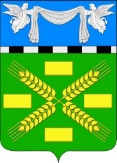 АДМИНИСТРАЦИЯ КОНОКОВСКОГО СЕЛЬСКОГО ПОСЕЛЕНИЯУСПЕНСКОГО РАЙОНА	ПОСТАНОВЛЕНИЕ	08 сентября 2023 г.                                          			                   	 № 130с. КоноковоОб утверждении Административного регламента предоставления муниципальной услуги «Выдача разрешения на вступление в брак лицам, достигшим возраста шестнадцати лет, но не достигшим совершеннолетия»В соответствии с Федеральным законом от 6 октября 2003 г. №131-ФЗ "Об общих принципах организации местного самоуправления в Российской Федерации", а также целях реализации на территории Коноковского сельского поселения Успенского района Федерального закона от 27.07.2010 N 210-ФЗ "Об организации предоставления государственных и муниципальных услуг", руководствуясь постановлением Правительства Российской Федерации от 20.07.2021 N 1228 "Об утверждении Правил разработки и утверждения административных регламентов предоставления государственных услуг, о внесении изменений в некоторые акты Правительства Российской Федерации и признании утратившими силу некоторых актов и отдельных положений актов Правительства Российской Федерации", руководствуясь Уставом  Коноковского сельского поселения Успенского район, п о с т а н о в л я ю1. Утвердить административный регламент предоставления муниципальной услуги "Выдача разрешений на вступление в брак лицам, достигшим возраста шестнадцати лет, но не достигшим совершеннолетия" (прилагается).2. Признать утратившим силу постановление администрации Коноковского сельского поселения от 16 ноября 2017 года № 128 «Об утверждении Административного регламента по предоставлению муниципальной услуги «Выдача разрешения на вступление в брак лицам, достигшим  возраста 16-ти лет, но не достигшим совершеннолетия».3. Обнародовать настоящее постановление в соответствии с Уставом Коноковского сельского поселения Успенского района и разместить на официальном сайте в сети интернет администрации Коноковского сельского поселения Успенского района.4. Контроль за выполнением настоящего постановления оставляю за собой.5. Постановление вступает в силу со следующего дня после дня его официального обнародования.Глава Коноковского сельскогопоселения Успенского района					          Н.Д. ЕлисеевПРОЕКТ ПОДГОТОВЛЕН И ВНЕСЕН:Главный специалист (юрист)администрации Коноковскогосельского поселения                                                                   Е.А. СедельниковаУспенского района                                                          	  ____________	                                ПРОЕКТ СОГЛАСОВАН:		    Заместитель главы Коноковского сельского поселения Успенского района                                                     Е.И. Моргачева                                     (по финансам, бюджету, контролю)                                ____________________Главный специалист администрации Коноковского сельского поселения 				         В.И. КлимоваУспенского района                                                                           _____________ ПРИЛОЖЕНИЕУТВЕРЖДЕНпостановлением администрации Коноковского сельского поселения Успенского района  от 08 сентября 2023 г. № 130АДМИНИСТРАТИВНЫЙ РЕГЛАМЕНТПРЕДОСТАВЛЕНИЯ МУНИЦИПАЛЬНОЙ УСЛУГИ "ВЫДАЧА РАЗРЕШЕНИЙ НА ВСТУПЛЕНИЕ В БРАК ЛИЦАМ, ДОСТИГШИМ ВОЗРАСТАШЕСТНАДЦАТИ ЛЕТ, НО НЕ ДОСТИГШИМ СОВЕРШЕННОЛЕТИЯ"Раздел IОБЩИЕ ПОЛОЖЕНИЯПодраздел I.I. ПРЕДМЕТ РЕГУЛИРОВАНИЯАДМИНИСТРАТИВНОГО РЕГЛАМЕНТА1. Административный регламент предоставления муниципальной услуги "Выдача разрешений на вступление в брак лицам, достигшим возраста шестнадцати лет" (далее - Административный регламент) разработан в целях повышения качества и доступности предоставления муниципальной услуги, определяет стандарт, сроки и последовательность действий (административных процедур) при осуществлении полномочий администрации Коноковского сельского поселения Успенского района по предоставлению муниципальной услуги "Выдача разрешений на вступление в брак лицам, достигшим возраста шестнадцати лет, но не достигшим совершеннолетия" (далее - муниципальная услуга).Подраздел I.II. КРУГ ЗАЯВИТЕЛЕЙ2. Заявителями на получение муниципальной услуги (далее - заявители) являются граждане Российской Федерации, проживающие на территории Коноковского сельского поселения Успенского района, - несовершеннолетние, достигшие возраста 16 лет, но не достигшие возраста восемнадцати лет, совершеннолетний гражданин, желающий вступить в брак с лицом, достигшим возраста 16 лет, но не достигшим совершеннолетия.От имени заявителя могут действовать его представители, наделенные соответствующими полномочиями.Подраздел I.III. ТРЕБОВАНИЕ ПРЕДОСТАВЛЕНИЯ ЗАЯВИТЕЛЮМУНИЦИПАЛЬНОЙ УСЛУГИ В СООТВЕТСТВИИ С ВАРИАНТОМПРЕДОСТАВЛЕНИЯ МУНИЦИПАЛЬНОЙ УСЛУГИ, СООТВЕТСТВУЮЩИМПРИЗНАКАМ ЗАЯВИТЕЛЯ, ОПРЕДЕЛЕННЫМ В РЕЗУЛЬТАТЕАНКЕТИРОВАНИЯ, ПРОВОДИМОГО ОРГАНОМ АДМИНИСТРАЦИИ,ПРЕДОСТАВЛЯЮЩИМ МУНИЦИПАЛЬНУЮ УСЛУГУ(ДАЛЕЕ - ПРОФИЛИРОВАНИЕ), А ТАКЖЕ РЕЗУЛЬТАТ,ЗА ПРЕДОСТАВЛЕНИЕМ КОТОРОГО ОБРАТИЛСЯ ЗАЯВИТЕЛЬ3. Муниципальная услуга предоставляется заявителю в соответствии с вариантом предоставления муниципальной услуги, соответствующим признакам заявителя, определенным в результате анкетирования (далее - профилирование), а также результатом, за предоставлением которого обратился заявитель.Раздел IIСТАНДАРТ ПРЕДОСТАВЛЕНИЯ МУНИЦИПАЛЬНОЙ УСЛУГИПодраздел II.I. НАИМЕНОВАНИЕ МУНИЦИПАЛЬНОЙ УСЛУГИ4. Наименование муниципальной услуги - "Выдача разрешений на вступление в брак лицам, достигшим возраста шестнадцати лет".Подраздел II.II. НАИМЕНОВАНИЕ ОРГАНА,ПРЕДОСТАВЛЯЮЩЕГО МУНИЦИПАЛЬНУЮ УСЛУГУ5. Муниципальная услуга предоставляется администрацией Коноковского сельского поселения Успенского района.В предоставлении муниципальной услуги участвуют: администрация Коноковского сельского поселения Успенского района (далее - уполномоченный орган), государственное автономное учреждение Краснодарского края "Многофункциональный центр предоставления государственных и муниципальных услуг Краснодарского края" (далее - МФЦ).6. МФЦ может быть принято решение об отказе в приеме заявления и документов и (или) информации, необходимых для предоставления муниципальной услуги, при наличии оснований, предусмотренных пунктом 16 подраздела II.VII раздела II настоящего Административного регламента.Информация о местах нахождения, электронных адресах, телефонах и графике работы администрации Коноковского сельского поселения Успенского района и органов, участвующих в предоставлении Муниципальной услуги:Подраздел II.III. РЕЗУЛЬТАТ ПРЕДОСТАВЛЕНИЯМУНИЦИПАЛЬНОЙ УСЛУГИ7. Результатом предоставления муниципальной услуги является:7.1. Для варианта предоставления муниципальной услуги "Выдача разрешений на вступление в брак лицам, достигшим возраста шестнадцати лет":разрешение на вступление в брак лицам, достигшим возраста шестнадцати лет, но не достигшим совершеннолетия;отказ в предоставлении муниципальной услуги.7.2. Для варианта предоставления муниципальной услуги "Исправление допущенных опечаток и ошибок в выданных в результате предоставления муниципальной услуги документах":документ, выданный по результату ранее предоставленной муниципальной услуги, без опечаток и ошибок;решение об отказе в предоставлении муниципальной услуги.7.3. Для варианта предоставления муниципальной услуги "Выдача дубликата документа, выданного по результату ранее предоставленной муниципальной услуги":дубликат документа, выданного по результату ранее предоставленной муниципальной услуги;решение об отказе в предоставлении муниципальной услуги.8. Заявитель вправе получить результат предоставления муниципальной услуги:8.1. В случае обращения за получением муниципальной услуги через МФЦ - непосредственно в МФЦ.8.2. В случае обращения заявителя за получением муниципальной услуги в уполномоченный орган - непосредственно в уполномоченном органе.8.3. В случае обращения за получением муниципальной услуги посредством Единого портала государственных и муниципальных услуг и (или) регионального портала государственных и муниципальных услуг Краснодарского края в информационно-телекоммуникационной сети Интернет (далее - Портал) - непосредственно в уполномоченном органе.Сканированная копия результата предоставления муниципальной услуги направляется заявителю через Портал.8.4. В случае обращения заявителя за получением муниципальной услуги по экстерриториальному принципу результат предоставления муниципальной услуги в виде электронных документов и (или) электронных образов документов заверяется должностными лицами, уполномоченными на принятие решения о предоставлении муниципальной услуги.Для получения результата предоставления муниципальной услуги на бумажном носителе заявитель (представитель заявителя) имеет право обратиться непосредственно в уполномоченный орган.Подраздел II.IV. СРОК ПРЕДОСТАВЛЕНИЯ МУНИЦИПАЛЬНОЙ УСЛУГИ9. Срок предоставления муниципальной услуги для варианта предоставления муниципальной услуги "Выдача разрешений на вступление в брак лицам, достигшим возраста шестнадцати лет" не должен превышать 15 дней со дня получения заявления и прилагаемых к нему документов.Срок предоставления муниципальной услуги для варианта предоставления муниципальной услуги "Исправление допущенных опечаток и ошибок в выданных в результате предоставления муниципальной услуги документах" - 5 рабочих дней.Срок предоставления муниципальной услуги для варианта предоставления муниципальной услуги "Выдача дубликата документа, выданного по результату ранее предоставленной муниципальной услуги" - 5 рабочих дней.10. Срок приостановления предоставления муниципальной услуги действующим законодательством Российской Федерации не предусмотрен.11. Срок предоставления муниципальной услуги, предусмотренный в данном подразделе, исчисляется со дня регистрации запроса и документов и (или) информации, необходимых для предоставления муниципальной услуги:в уполномоченном органе, в том числе в случае, если запрос и документы и (или) информация, необходимые для предоставления муниципальной услуги, поданы заявителем посредством почтового отправления в орган, предоставляющий муниципальную услугу, уполномоченный орган;в федеральной государственной информационной системе "Единый портал государственных и муниципальных услуг (функций)", на официальном сайте администрации Коноковского сельского поселения Успенского района;в МФЦ в случае, если запрос и документы и (или) информация, необходимые для предоставления муниципальной услуги, поданы заявителем в МФЦ.Подраздел II.V. ПРАВОВЫЕ ОСНОВАНИЯ ДЛЯ ПРЕДОСТАВЛЕНИЯМУНИЦИПАЛЬНОЙ УСЛУГИ12. Перечень нормативных правовых актов, регулирующих предоставление муниципальной услуги, а также информация о порядке досудебного (внесудебного) обжалования решений и действий (бездействия) органа, предоставляющего муниципальную услугу, уполномоченного органа, должностных лиц, муниципальных служащих, работников размещен:на официальном сайте администрации Коноковского сельского поселения Успенского района;на Портале.Подраздел II.VI. ИСЧЕРПЫВАЮЩИЙ ПЕРЕЧЕНЬ ДОКУМЕНТОВ,НЕОБХОДИМЫХ ДЛЯ ПРЕДОСТАВЛЕНИЯ МУНИЦИПАЛЬНОЙ УСЛУГИ13. Исчерпывающий перечень документов, необходимых в соответствии с нормативными правовыми актами для предоставления муниципальной услуги, подлежащих представлению заявителем:13.1. Для варианта предоставления муниципальной услуги "Выдача разрешений на вступление в брак лицам, достигшим возраста шестнадцати лет":1) заявление (по форме согласно приложению N 1 к настоящему Административному регламенту) несовершеннолетнего, достигшего возраста шестнадцати лет, но не достигшего возраста восемнадцати лет, в котором указываются:фамилия, имя, отчество и год рождения лица, с которым намерен вступить в брак несовершеннолетний, достигший возраста шестнадцати лет, но не достигший возраста восемнадцати лет;уважительная причина, из-за которой несовершеннолетний, достигший возраста шестнадцати лет, но не достигший возраста восемнадцати лет, вступает в брак с совершеннолетним гражданином;2) заявление (по форме согласно приложению N 2 к настоящему Административному регламенту) гражданина, желающего вступить в брак с несовершеннолетним, достигшим возраста шестнадцати лет, но не достигшим совершеннолетия, в котором указываются:фамилия, имя, отчество и год рождения несовершеннолетнего, достигшего возраста шестнадцати лет, но не достигшего возраста восемнадцати лет, с которым намерен вступить в брак совершеннолетний гражданин;уважительная причина, из-за которой совершеннолетний гражданин вступает в брак с несовершеннолетним, достигшим возраста шестнадцати лет, но не достигшим возраста восемнадцати лет;3) копии паспортов заявителей со штампом о регистрации по месту жительства на территории Коноковского сельского поселения Успенского района;4) документ, удостоверяющий права (полномочия) представителя заявителя;5) документ, подтверждающий наличие уважительных причин для вступления в брак (справка о наличии беременности или документы, подтверждающие наличие иных исключительных случаев).13.2. Для варианта предоставления муниципальной услуги "Исправление допущенных опечаток и ошибок в выданных в результате предоставления муниципальной услуги документах":1) заявление в свободной форме, содержащее указание на опечатки и ошибки, допущенные в выданных в результате предоставления муниципальной услуги документах;2) документ, выданный по результату ранее предоставленной муниципальной услуги, в котором допущены опечатки и (или) ошибки;3) копия документа, удостоверяющего личность заявителя (представителя заявителя), и документа, подтверждающего полномочия представителя заявителя (в случае обращения представителя).13.3. Для варианта предоставления муниципальной услуги "Выдача дубликата документа, выданного по результату ранее предоставленной муниципальной услуги":1) заявление в произвольной форме о выдаче дубликата документа, выданного по результату ранее предоставленной муниципальной услуги, содержащее обоснование необходимости выдачи дубликата документа, а также вид, дату, номер выдачи (регистрации) документа, выданного в результате ранее предоставленной муниципальной услуги (при наличии такой информации);2) копии документа, удостоверяющего личность заявителя (представителя заявителя), и документа, подтверждающего полномочия представителя заявителя (в случае обращения представителя).14. При предоставлении муниципальной услуги по экстерриториальному принципу уполномоченный орган не вправе требовать от заявителя (представителя заявителя) или МФЦ представления документов на бумажных носителях, если иное не предусмотрено федеральным законодательством, регламентирующим предоставление муниципальной услуги.В случае представления заявителем документов, предусмотренных пунктами 1 - 3.1, 7, 9, 17 и 18 части 6 статьи 7 Федерального закона от 27.07.2010 N 210-ФЗ "Об организации предоставления государственных и муниципальных услуг", их бесплатное копирование осуществляется работником МФЦ, после чего оригиналы возвращаются заявителю. Копии иных документов представляются заявителем самостоятельно.15. Заявитель или его представитель представляет в уполномоченный орган заявление, а также прилагаемые к нему документы, предусмотренные настоящим Административным регламентом, одним из следующих способов по выбору заявителя:15.1. В электронной форме посредством Портала.15.2. На бумажном носителе посредством личного обращения в уполномоченный орган, в том числе через МФЦ, в соответствии с соглашением о взаимодействии между МФЦ и администрацией Коноковского сельского поселения Успенского района, либо посредством почтового отправления с уведомлением о вручении.Подраздел II.VII. ИСЧЕРПЫВАЮЩИЙ ПЕРЕЧЕНЬ ОСНОВАНИЙДЛЯ ОТКАЗА В ПРИЕМЕ ДОКУМЕНТОВ, НЕОБХОДИМЫХДЛЯ ПРЕДОСТАВЛЕНИЯ МУНИЦИПАЛЬНОЙ УСЛУГИ16. Основаниями для отказа в приеме документов, необходимых для предоставления муниципальной услуги, являются:представление заявителем документов, оформленных не в соответствии с установленным порядком (наличие исправлений, серьезных повреждений, не позволяющих однозначно истолковать их содержание, отсутствие обратного адреса, отсутствие подписи, печати (при наличии);несоблюдение установленных законодательством Российской Федерации условий признания действительности электронной подписи.О наличии основания для отказа в приеме документов заявителя информирует работник уполномоченного органа либо МФЦ, ответственный за прием документов, объясняет заявителю содержание выявленных недостатков в представленных документах и предлагает принять меры по их устранению.Уведомление об отказе в приеме документов, необходимых для предоставления муниципальной услуги, по требованию заявителя, подписывается работником МФЦ, должностным лицом уполномоченного органа и выдается заявителю с указанием причин отказа не позднее одного рабочего дня со дня обращения заявителя за получением муниципальной услуги.Не может быть отказано заявителю в приеме дополнительных документов при наличии намерения их сдать.Не допускается отказ в приеме заявления и иных документов, необходимых для предоставления муниципальной услуги, в случае если заявление и документы, необходимые для предоставления муниципальной услуги, поданы в соответствии с информацией о сроках и порядке предоставления муниципальной услуги, опубликованной на Портале.Отказ в приеме документов, необходимых для предоставления муниципальной услуги, не препятствует повторному обращению после устранения причины, послужившей основанием для отказа.Подраздел II.VIII. ИСЧЕРПЫВАЮЩИЙ ПЕРЕЧЕНЬ ОСНОВАНИЙДЛЯ ПРИОСТАНОВЛЕНИЯ ПРЕДОСТАВЛЕНИЯ МУНИЦИПАЛЬНОЙ УСЛУГИ ИЛИОТКАЗА В ПРЕДОСТАВЛЕНИИ МУНИЦИПАЛЬНОЙ УСЛУГИ17. Оснований для приостановления предоставления муниципальной услуги действующим законодательством Российской Федерации не предусмотрено.18. Основаниями для отказа в предоставлении муниципальной услуги являются:18.1. Для варианта предоставления муниципальной услуги "Выдача разрешений на вступление в брак лицам, достигшим возраста шестнадцати лет":отсутствие одного или нескольких документов, необходимых для получения муниципальной услуги, наличие которых предусмотрено подпунктом 13.1 пункта 13 подраздела II.VI раздела II настоящего Административного регламента;отсутствие уважительной причины для вступления в брак;отсутствие у заявителя права (полномочий представителя заявителя) на получение муниципальной услуги;представление заявления о предоставлении муниципальной услуги с нарушением установленных требований, а также представление документов, содержащих недостоверные сведения;обращение заявителя об оказании муниципальной услуги, предоставление которой не осуществляется органом, указанным в подразделе II.II раздела II настоящего Административного регламента;обращение (в письменном виде) заявителя (представителя заявителя) с просьбой о прекращении предоставления муниципальной услуги.18.2. Для варианта предоставления муниципальной услуги "Исправление допущенных опечаток и ошибок в выданных в результате предоставления муниципальной услуги документах":отсутствие допущенных опечаток и ошибок в выданных в результате предоставления муниципальной услуги документах;отсутствие у заявителя права (полномочий представителя заявителя) на получение муниципальной услуги;обращение заявителя об оказании муниципальной услуги, предоставление которой не осуществляется органом, указанным в подразделе II.II раздела II настоящего Административного регламента;обращение (в письменном виде) заявителя (представителя заявителя) с просьбой о прекращении предоставления муниципальной услуги.18.3. Для варианта предоставления муниципальной услуги "Выдача дубликата документа, выданного по результату ранее предоставленной муниципальной услуги":отсутствие факта обращения заявителя за получением муниципальной услуги, по результатам которой выдан соответствующий документ;отсутствие у заявителя права (полномочий представителя заявителя) на получение муниципальной услуги;обращение заявителя об оказании муниципальной услуги, предоставление которой не осуществляется органом, указанным в подразделе II.II раздела II настоящего Административного регламента;обращение (в письменном виде) заявителя (представителя заявителя) с просьбой о прекращении предоставления муниципальной услуги.19. Не допускается отказ в предоставлении муниципальной услуги в случае, если запрос и документы, необходимые для предоставления услуги, поданы в соответствии с информацией о сроках и порядке предоставления услуги, опубликованной на Портале.Отказ в предоставлении муниципальной услуги не препятствует повторному обращению после устранения причины, послужившей основанием для отказа.Заявитель вправе отозвать свое заявление на любой стадии рассмотрения документов, обратившись с соответствующим заявлением в МФЦ или уполномоченный орган.Подраздел II.IX. РАЗМЕР ПЛАТЫ, ВЗИМАЕМОЙ С ЗАЯВИТЕЛЯПРИ ПРЕДОСТАВЛЕНИИ МУНИЦИПАЛЬНОЙ УСЛУГИ, И СПОСОБЫ ЕЕВЗИМАНИЯ20. Государственная пошлина или иная плата за предоставление муниципальной услуги не взимается. Предоставление муниципальной услуги осуществляется бесплатно.Подраздел II.X. МАКСИМАЛЬНЫЙ СРОК ОЖИДАНИЯ В ОЧЕРЕДИПРИ ПОДАЧЕ ЗАЯВИТЕЛЕМ ЗАПРОСА О ПРЕДОСТАВЛЕНИИ МУНИЦИПАЛЬНОЙУСЛУГИ И ПРИ ПОЛУЧЕНИИ РЕЗУЛЬТАТА ПРЕДОСТАВЛЕНИЯМУНИЦИПАЛЬНОЙ УСЛУГИ21. Максимальный срок ожидания в очереди при подаче заявления о предоставлении муниципальной услуги и документов, предусмотренных настоящим Административным регламентом, а также при получении результата предоставления муниципальной услуги на личном приеме не должен превышать 15 минут.Подраздел II.XI. СРОК РЕГИСТРАЦИИ ЗАПРОСА ЗАЯВИТЕЛЯО ПРЕДОСТАВЛЕНИИ МУНИЦИПАЛЬНОЙ УСЛУГИ22. Регистрация заявления и прилагаемых к нему документов осуществляется в день их поступления, а при поступлении их в выходной (нерабочий или праздничный) день - в первый за ним рабочий день.Срок регистрации заявления и прилагаемых к нему документов не может превышать двадцати минут.В случае подачи заявления и прилагаемых к нему документов посредством использования Портала, прием и регистрация запроса осуществляются в соответствии с разделом III настоящего Административного регламента.Подраздел II.XII. ТРЕБОВАНИЕ К ПОМЕЩЕНИЯМ, В КОТОРЫХПРЕДОСТАВЛЯЮТСЯ МУНИЦИПАЛЬНЫЕ УСЛУГИ23. Здание, в котором предоставляется муниципальная услуга, должно быть оборудовано отдельным входом для свободного доступа заявителей в помещение.Вход в здание должен быть оборудован информационной табличкой (вывеской), содержащей информацию об уполномоченном органе, осуществляющем предоставление муниципальной услуги, а также оборудован удобной лестницей с поручнями, пандусами для беспрепятственного передвижения граждан.24. Места предоставления муниципальной услуги оборудуются с учетом требований доступности для инвалидов в соответствии с действующим законодательством Российской Федерации о социальной защите инвалидов, в том числе обеспечиваются:условия для беспрепятственного доступа к объекту, на котором организовано предоставление услуг, к местам отдыха и предоставляемым услугам;возможность самостоятельного передвижения по территории объекта, на котором организовано предоставление услуг, входа в такой объект и выхода из него, посадки в транспортное средство и высадки из него, в том числе с использованием кресла-коляски;сопровождение инвалидов, имеющих стойкие расстройства функции зрения и самостоятельного передвижения, и оказание им помощи на объекте, на котором организовано предоставление услуг;надлежащее размещение оборудования и носителей информации, необходимых для обеспечения беспрепятственного доступа инвалидов к объекту и предоставляемым услугам с учетом ограничений их жизнедеятельности;дублирование необходимой для инвалидов звуковой и зрительной информации, а также надписей, знаков и иной текстовой и графической информации знаками, выполненными рельефно-точечным шрифтом Брайля, допуск сурдопереводчика и тифлосурдопереводчика;допуск на объект, на котором организовано предоставление услуг, собаки-проводника при наличии документа, подтверждающего ее специальное обучение и выдаваемого в порядке, установленном законодательством Российской Федерации;оказание работниками органа (учреждения), предоставляющего услуги населению, помощи инвалидам в преодолении барьеров, мешающих получению ими услуг наравне с другими лицами.В случаях если существующие объекты социальной инфраструктуры невозможно полностью приспособить с учетом потребностей инвалидов, собственники этих объектов до их реконструкции или капитального ремонта должны принимать согласованные с одним из общественных объединений инвалидов, осуществляющих свою деятельность на территории Коноковского сельского поселения Успенского района, меры для обеспечения доступа инвалидов к месту предоставления услуги либо, когда это возможно, обеспечить предоставление необходимых услуг по месту жительства инвалида или в дистанционном режиме.На всех парковках общего пользования, в том числе около объектов социальной, инженерной и транспортной инфраструктур (жилых, общественных и производственных зданий, строений и сооружений, включая те, в которых расположены физкультурно-спортивные организации, организации культуры и другие организации), мест отдыха, выделяется не менее 10 процентов мест (но не менее одного места) для бесплатной парковки транспортных средств, управляемых инвалидами I, II групп, и транспортных средств, перевозящих таких инвалидов и (или) детей-инвалидов. На граждан из числа инвалидов III группы распространяются нормы части 9 статьи 15 Федерального закона от 24.11.95 N 181-ФЗ "О социальной защите инвалидов в Российской Федерации" в порядке, определяемом Правительством Российской Федерации. На указанных транспортных средствах должен быть установлен опознавательный знак "Инвалид", информация об этих транспортных средствах должна быть внесена в федеральный реестр инвалидов. Места для парковки, указанные в настоящем абзаце, не должны занимать иные транспортные средства, за исключением случаев, предусмотренных правилами дорожного движения.25. Помещения, в которых предоставляется муниципальная услуга, должны соответствовать санитарно-гигиеническим правилам и нормативам, правилам пожарной безопасности, безопасности труда. Помещения оборудуются системами кондиционирования (охлаждения и нагревания) и вентилирования воздуха, средствами оповещения о возникновении чрезвычайной ситуации. На видном месте располагаются схемы размещения средств пожаротушения и путей эвакуации людей. Предусматривается оборудование доступного места общественного пользования (туалет).Помещения МФЦ для работы с заявителями оборудуются электронной системой управления очередью, которая представляет собой комплекс программно-аппаратных средств, позволяющих оптимизировать управление очередями заявителей.26. Прием документов в уполномоченном органе осуществляется в специально оборудованных помещениях или отведенных для этого кабинетах.Помещения, предназначенные для приема заявителей, оборудуются информационными стендами, содержащими следующие сведения:режим работы, адреса администрации Коноковского сельского поселения Успенского района и МФЦ;адрес официального сайта администрации Коноковского сельского поселения Успенского района, адрес электронной почты;почтовые адреса, телефоны, фамилии руководителей администрации Коноковского сельского поселения Успенского района, и МФЦ;порядок получения консультаций о предоставлении муниципальной услуги;порядок и сроки предоставления муниципальной услуги;образцы заявлений о предоставлении муниципальной услуги и образцы заполнения таких заявлений;перечень документов, необходимых для предоставления муниципальной услуги;основания для отказа в приеме документов о предоставлении муниципальной услуги;основания для отказа в предоставлении муниципальной услуги;досудебный (внесудебный) порядок обжалования решений и действий (бездействия) администрации Коноковского сельского поселения Успенского района, МФЦ, а также должностных лиц, муниципальных служащих и работников МФЦ;иную информацию, необходимую для получения муниципальной услуги.Такая же информация размещается на официальном сайте администрации Коноковского сельского поселения Успенского района и на сайте МФЦ.В МФЦ могут быть размещены иные источники информирования, содержащие актуальную и исчерпывающую информацию, необходимую для предоставления муниципальной услуги.Информационные стенды размещаются на видном, доступном месте.Оформление информационных листов осуществляется удобным для чтения шрифтом - Times New Roman, формат листа A4; текст - строчные буквы, размером шрифта N 16 - обычный, наименование - прописные буквы, размером шрифта N 16 - полужирный, поля - 1 см вкруговую. Тексты материалов должны быть напечатаны без исправлений, наиболее важная информация выделяется полужирным шрифтом. При оформлении информационных материалов в виде образцов заявлений на получение муниципальной услуги, образцов заявлений, перечней документов требования к размеру шрифта и формату листа могут быть снижены.27. Помещения для приема заявителей должны соответствовать комфортным для граждан условиям и оптимальным условиям работы должностных лиц уполномоченного органа и должны обеспечивать:комфортное расположение заявителя и должностного лица уполномоченного органа;возможность и удобство оформления заявителем письменного обращения;телефонную связь;возможность копирования документов;доступ к нормативным правовым актам, регулирующим предоставление муниципальной услуги;наличие письменных принадлежностей и бумаги формата A4.Для ожидания заявителями приема, заполнения необходимых для получения муниципальной услуги документов отводятся места, оборудованные стульями, столами (стойками) для возможности оформления документов, обеспечиваются ручками, бланками документов. Количество мест ожидания определяется исходя из фактической нагрузки и возможности их размещения в помещении.28. Прием заявителей при предоставлении муниципальной услуги осуществляется согласно графику (режиму) работы уполномоченного органа: ежедневно (с понедельника по пятницу), кроме выходных и праздничных дней, в течение рабочего времени.Рабочее место должностного лица уполномоченного органа, ответственного за предоставление муниципальной услуги, должно быть оборудовано персональным компьютером с доступом к информационным ресурсам уполномоченного органа.Кабинеты приема получателей муниципальных услуг должны быть оснащены информационными табличками (вывесками) с указанием номера кабинета.Специалисты, осуществляющие прием получателей муниципальных услуг, обеспечиваются личными нагрудными идентификационными карточками (бейджами) и (или) настольными табличками.Подраздел II.XIII. ПОКАЗАТЕЛИ ДОСТУПНОСТИ И КАЧЕСТВАМУНИЦИПАЛЬНОЙ УСЛУГИ29. Основными показателями качества и доступности муниципальной услуги являются:доступность электронных форм документов, необходимых для предоставления муниципальной услуги;возможность подачи запроса на получение муниципальной услуги и документов в электронной форме;своевременное предоставление муниципальной услуги (отсутствие нарушений сроков предоставления муниципальной услуги);предоставление муниципальной услуги в соответствии с вариантом предоставления муниципальной услуги;доступность инструментов совершения в электронном виде платежей, необходимых для получения муниципальной услуги;удобство информирования заявителя о ходе предоставления муниципальной услуги, а также получения результата предоставления услуги.Подраздел II.XIV. ИНЫЕ ТРЕБОВАНИЯ К ПРЕДОСТАВЛЕНИЮМУНИЦИПАЛЬНОЙ УСЛУГИ, В ТОМ ЧИСЛЕ УЧИТЫВАЮЩИЕ ОСОБЕННОСТИПРЕДОСТАВЛЕНИЯ МУНИЦИПАЛЬНЫХ УСЛУГ В МНОГОФУНКЦИОНАЛЬНЫХЦЕНТРАХ И ОСОБЕННОСТИ ПРЕДОСТАВЛЕНИЯ МУНИЦИПАЛЬНЫХ УСЛУГВ ЭЛЕКТРОННОЙ ФОРМЕ30. Для получения муниципальной услуги заявителям предоставляется возможность представить заявление о предоставлении муниципальной услуги и документы (содержащиеся в них сведения), необходимые для предоставления муниципальной услуги, в том числе в форме электронного документа:в уполномоченный орган (в том числе посредством почтового отправления);через МФЦ в уполномоченный орган;посредством использования информационно-телекоммуникационных технологий, включая использование Портала с применением электронной подписи, вид которой должен соответствовать требованиям постановления Правительства Российской Федерации от 25.06.2012 N 634 "О видах электронной подписи, использование которых допускается при обращении за получением государственных и муниципальных услуг" (далее - электронная подпись).31. Заявления и документы, необходимые для предоставления муниципальной услуги, представляемые в форме электронных документов, подписываются в соответствии с требованиями статей 21.1 и 21.2 Федерального закона от 27.07.2010 N 210-ФЗ "Об организации предоставления государственных и муниципальных услуг" и Федерального закона от 06.04.2011 N 63-ФЗ "Об электронной подписи".В случае направления заявлений и документов в электронной форме с использованием Портала заявление и документы должны быть подписаны усиленной квалифицированной электронной подписью.Заявитель, являющийся физическим лицом, вправе использовать простую электронную подпись в случаях, предусмотренных пунктом 2(1) Правил определения видов электронной подписи, использование которых допускается при обращении за получением государственных и муниципальных услуг, утвержденных постановлением Правительства Российской Федерации от 25.06.2012 N 634 "О видах электронной подписи, использование которых допускается при обращении за получением государственных и муниципальных услуг".32. При предоставлении муниципальных услуг в электронной форме идентификация и аутентификация могут осуществляться посредством:1) единой системы идентификации и аутентификации или иных государственных информационных систем, если такие государственные информационные системы в установленном Правительством Российской Федерации порядке обеспечивают взаимодействие с единой системой идентификации и аутентификации, при условии совпадения сведений о физическом лице в указанных информационных системах;2) единой системы идентификации и аутентификации и единой информационной системы персональных данных, обеспечивающей обработку, включая сбор и хранение, биометрических персональных данных, их проверку и передачу информации о степени их соответствия предоставленным биометрическим персональным данным физического лица.Использование вышеуказанных технологий проводится при наличии технической возможности.33. Заявителям обеспечивается возможность получения информации о предоставляемой муниципальной услуге на Портале.Для получения доступа к возможностям Портала необходимо выбрать субъект Российской Федерации и после открытия списка территориальных федеральных органов исполнительной власти в этом субъекте Российской Федерации, органов исполнительной власти субъекта Российской Федерации и органов местного самоуправления выбрать администрацию Коноковского сельского поселения Успенского районас перечнем оказываемых муниципальных услуг и информацией по каждой услуге.В карточке каждой услуги содержится описание услуги, подробная информация о порядке и способах обращения за услугой, перечень документов, необходимых для получения услуги, информация о сроках ее исполнения, а также бланки заявлений и форм, которые необходимо заполнить для обращения за услугой.Подача заявителем запроса и иных документов, необходимых для предоставления муниципальной услуги, и прием таких запросов и документов осуществляются в следующем порядке:подача запроса на предоставление муниципальной услуги в электронном виде заявителем осуществляется через личный кабинет на Портале;для оформления документов посредством сети Интернет заявителю необходимо пройти процедуру авторизации на Портале;для авторизации заявителю необходимо ввести страховой номер индивидуального лицевого счета застрахованного лица, открытый уполномоченным государственным учреждением (СНИЛС), и пароль, полученный после регистрации на Портале;заявитель, выбрав муниципальную услугу, готовит пакет документов (копии в электронном виде), необходимых для ее предоставления, и направляет их вместе с заявлением через личный кабинет заявителя на Портале;заявление вместе с электронными копиями документов попадает в информационную систему уполномоченного органа, оказывающего выбранную заявителем услугу, которая обеспечивает прием запросов, обращений, заявлений и иных документов (сведений), поступивших с Портала и (или) через систему межведомственного электронного взаимодействия.34. Для заявителей обеспечивается возможность осуществлять с использованием Портала получение сведений о ходе выполнения запроса о предоставлении муниципальной услуги.Сведения о ходе и результате выполнения запроса о предоставлении муниципальной услуги в электронном виде заявителю представляются в виде уведомления в личном кабинете заявителя на Портале.Информация о ходе предоставления муниципальной услуги направляется заявителю уполномоченным органом в срок, не превышающий одного рабочего дня после завершения выполнения соответствующего действия, на адрес электронной почты или с использованием средств Портала по выбору заявителя.При предоставлении муниципальной услуги в электронной форме заявителю направляется:а) уведомление о приеме и регистрации запроса и иных документов, необходимых для предоставления муниципальной услуги;б) уведомление о начале процедуры предоставления муниципальной услуги;в) уведомление об окончании предоставления муниципальной услуги либо мотивированном отказе в приеме запроса и иных документов, необходимых для предоставления муниципальной услуги;г) уведомление о результатах рассмотрения документов, необходимых для предоставления муниципальной услуги;д) уведомление о возможности получить результат предоставления муниципальной услуги либо мотивированный отказ в предоставлении муниципальной услуги;е) уведомление о мотивированном отказе в предоставлении муниципальной услуги.35. Заявитель (представитель заявителя) независимо от его места жительства или места пребывания имеет право на обращение в любой по его выбору многофункциональный центр предоставления государственных и муниципальных услуг в пределах территории Краснодарского края для предоставления ему муниципальной услуги по экстерриториальному принципу.Предоставление муниципальной услуги в многофункциональных центрах по экстерриториальному принципу осуществляется на основании соглашений о взаимодействии, заключенных уполномоченным многофункциональным центром предоставления государственных и муниципальных услуг с органами местного самоуправления в Краснодарском крае.Многофункциональный центр предоставления государственных и муниципальных услуг при обращении заявителя (представителя заявителя) за предоставлением муниципальной услуги осуществляет создание электронных образов заявления о предоставлении муниципальной услуги и документов, представляемых заявителем (представителем заявителя) и необходимых для предоставления муниципальной услуги в соответствии с настоящим регламентом, и их заверение с целью направления в уполномоченный орган.36. Получение муниципальной услуги в иных подразделениях органа, предоставляющего муниципальную услугу, невозможно.Предоставление муниципальной услуги в упреждающем (проактивном) режиме не осуществляется.37. Заявитель имеет право получить муниципальную услугу путем направления запроса о предоставлении нескольких государственных и (или) муниципальных услуг в многофункциональных центрах предоставления государственных и муниципальных услуг, предусмотренного статьей 15.1 Федерального закона от 27.07.2010 N 210-ФЗ "Об организации предоставления государственных и муниципальных услуг" (комплексный запрос).38. Услугами, которые являются необходимыми и обязательными для предоставления муниципальной услуги, являются (при необходимости):получение документа, подтверждающего полномочия представителя заявителя в случае, если с заявлением обращается представитель заявителя.Взимание платы за предоставление услуг, которые являются необходимыми и обязательными для предоставления муниципальной услуги, осуществляется в соответствии с действующим законодательством Российской Федерации.39. В процессе предоставления муниципальной услуги используются следующие информационные системы: Портал.Раздел IIIСОСТАВ, ПОСЛЕДОВАТЕЛЬНОСТЬ И СРОКИВЫПОЛНЕНИЯ АДМИНИСТРАТИВНЫХ ПРОЦЕДУРПодраздел III.I. ПЕРЕЧЕНЬ ВАРИАНТОВ ПРЕДОСТАВЛЕНИЯМУНИЦИПАЛЬНОЙ УСЛУГИ40. Перечень вариантов предоставления муниципальной услуги:1) выдача разрешений на вступление в брак лицам, достигшим возраста шестнадцати лет;2) исправления допущенных опечаток и ошибок в выданных в результате предоставления муниципальной услуги документах, для выдачи дубликата, выданного по результатам предоставления муниципальной услуги;3) выдача дубликата документа, выданного по результату ранее предоставленной муниципальной услуги.Подраздел III.II. АДМИНИСТРАТИВНАЯ ПРОЦЕДУРАПРОФИЛИРОВАНИЯ ЗАЯВИТЕЛЯ41. Вариант предоставления муниципальной услуги определяется путем анкетирования заявителя.Способы определения и предъявления необходимого заявителю варианта предоставления муниципальной услуги:посредством Портала;в уполномоченном органе, МФЦ.Порядок определения и предъявления необходимого заявителю варианта предоставления услуги:посредством ответов на вопросы экспертной системы Портала;посредством опроса в уполномоченном органе, МФЦ.На основании ответов заявителя на вопросы анкетирования определяется вариант предоставления муниципальной услуги.Перечень общих признаков, по которым объединяются категории заявителей, а также комбинации признаков заявителей, каждая из которых соответствует одному варианту предоставления муниципальной услуги, приведены в приложении N 5 к Административному регламенту.Подраздел III.III. ОПИСАНИЕ ВАРИАНТА ПРЕДОСТАВЛЕНИЯМУНИЦИПАЛЬНОЙ УСЛУГИ "ВЫДАЧА РАЗРЕШЕНИЙ НА ВСТУПЛЕНИЕ В БРАКЛИЦАМ, ДОСТИГШИМ ВОЗРАСТА ШЕСТНАДЦАТИ ЛЕТ"42. Максимальный срок предоставления муниципальной услуги (получения итоговых документов) в соответствии с вариантом не должен превышать 15 дней со дня получения заявления и прилагаемых к нему документов.Результатом предоставления муниципальной услуги в соответствии с вариантом являются:разрешение на вступление в брак лицам, достигшим возраста шестнадцати лет, но не достигшим совершеннолетия;отказ в предоставлении муниципальной услуги.43. Заявление и прилагаемые документы могут быть поданы:непосредственно в уполномоченный орган (в том числе посредством почтового отправления);в уполномоченный орган через МФЦ;посредством Портала.44. В процессе предоставления муниципальной услуги в соответствии с вариантом предоставления муниципальной услуги "Выдача разрешений на вступление в брак лицам, достигшим возраста шестнадцати лет" выполняются следующие административные процедуры:прием заявления и прилагаемых документов, передача принятых документов из МФЦ в уполномоченный орган (в случае обращения за получением муниципальной услуги через МФЦ);рассмотрение заявления и прилагаемых документов, принятие уполномоченным органом решения о предоставлении (об отказе в предоставлении) муниципальной услуги;передача результата предоставления муниципальной услуги в МФЦ (в случае обращения заявителя через МФЦ);выдача заявителю результата предоставления муниципальной услуги.45. Описание административной процедуры приема заявления и прилагаемых документов, передачи принятых документов из МФЦ в уполномоченный орган (в случае обращения за получением муниципальной услуги через МФЦ).45.1. Для получения муниципальной услуги заявителем представляются:1) заявление (по форме согласно приложению N 1 к настоящему Административному регламенту) несовершеннолетнего, достигшего возраста шестнадцати лет, но не достигшего возраста восемнадцати лет, в котором указываются:фамилия, имя, отчество и год рождения лица, с которым намерен вступить в брак несовершеннолетний, достигший возраста шестнадцати лет, но не достигший возраста восемнадцати лет;уважительная причина, из-за которой несовершеннолетний, достигший возраста шестнадцати лет, но не достигший возраста восемнадцати лет, вступает в брак с совершеннолетним гражданином;2) заявление (по форме согласно приложению N 2 к настоящему Административному регламенту) гражданина, желающего вступить в брак с несовершеннолетним, достигшим возраста шестнадцати лет, но не достигшим совершеннолетия, в котором указываются:фамилия, имя, отчество и год рождения несовершеннолетнего, достигшего возраста шестнадцати лет, но не достигшего возраста восемнадцати лет, с которым намерен вступить в брак совершеннолетний гражданин;уважительная причина, из-за которой совершеннолетний гражданин вступает в брак с несовершеннолетним, достигшим возраста шестнадцати лет, но не достигшим возраста восемнадцати лет;3) копии документов, удостоверяющих личность заявителей;4) документ, удостоверяющий права (полномочия) представителя заявителя;5) документ, подтверждающий наличие уважительных причин для вступления в брак (справка о наличии беременности или документы, подтверждающие наличие иных исключительных случаев).45.2. Способы установления личности (идентификации) заявителя (представителя заявителя).При подаче заявления в уполномоченный орган или МФЦ - проверка документа, удостоверяющего личность, либо установление личности посредством идентификации и аутентификации с использованием информационных технологий в порядке, определенном Федеральным законом от 29.12.2022 N 572-ФЗ "Об осуществлении идентификации и (или) аутентификации физических лиц с использованием биометрических персональных данных, о внесении изменений в отдельные законодательные акты Российской Федерации и признании утратившими силу отдельных положений законодательных актов Российской Федерации" (использование вышеуказанных технологий проводится при наличии технической возможности).При подаче заявления посредством Портала - использование электронной подписи, вид которой должен соответствовать требованиям постановления Правительства Российской Федерации от 25.06.2012 N 634 "О видах электронной подписи, использование которых допускается при обращении за получением государственных и муниципальных услуг".45.3. Заявление и прилагаемые документы могут быть поданы представителем заявителя, наделенным соответствующими полномочиями в установленном законодательством порядке.45.4. Основаниями для принятия решения об отказе в приеме заявления и документов и (или) информации являются:представление заявителем документов, имеющих повреждения и наличие исправлений, не позволяющих однозначно истолковать их содержание, не содержащих подписи, печати (при наличии);несоблюдение установленных условий признания действительности усиленной квалифицированной электронной подписи, которой подписан электронный документ (пакет электронных документов), в соответствии со статьей 11 Федерального закона от 06.04.2011 N 63-ФЗ "Об электронной подписи").45.5. Прием заявления и прилагаемых документов осуществляется:в случае обращения за получением муниципальной услуги непосредственно в уполномоченный орган или посредством Портала - работником уполномоченного органа;в случае обращения за получением муниципальной услуги через МФЦ - работником МФЦ.45.6. Заявление и прилагаемые документы могут быть приняты уполномоченным органом или МФЦ по выбору заявителя независимо от его места жительства или места пребывания.45.7. Срок регистрации заявления и прилагаемых документов работником уполномоченного органа или МФЦ не может превышать 20 минут.45.8. При обращении заявителя (представителя заявителя), в ходе личного приема работник, ответственный за прием документов:устанавливает личность заявителя (представителя заявителя);проверяет наличие всех необходимых документов исходя из соответствующего перечня документов, необходимых для предоставления муниципальной услуги;проверяет соответствие представленных документов установленным требованиям, удостоверяясь, что:документы в установленных законодательством случаях нотариально удостоверены, скреплены печатями (при наличии печати), имеют надлежащие подписи сторон или определенных законодательством должностных лиц;тексты документов написаны разборчиво;фамилии, имена и отчества физических лиц, адреса их мест жительства написаны полностью;в документах нет подчисток, приписок, зачеркнутых слов и иных не оговоренных в них исправлений;документы не исполнены карандашом;документы не имеют серьезных повреждений, наличие которых не позволяет однозначно истолковать их содержание;срок действия документов не истек;документы содержат информацию, необходимую для предоставления муниципальной услуги, указанной в заявлении;документы представлены в полном объеме;в случае представления документов, предусмотренных пунктами 1 - 3.1, 7, 9, 17 и 18 части 6 статьи 7 Федерального закона от 27.07.2010 N 210-ФЗ "Об организации предоставления государственных и муниципальных услуг", работник МФЦ осуществляет их бесплатное копирование, сличает представленные заявителем экземпляры оригиналов и копий документов (в том числе нотариально удостоверенные) друг с другом. Если представленные копии документов нотариально не заверены, сличив копии документов с их подлинными экземплярами, заверяет своей подписью с указанием фамилии и инициалов и ставит штамп "Копия верна".Работник уполномоченного органа сличает представленные заявителем (представителем заявителя) экземпляры оригиналов и копий документов (в том числе нотариально удостоверенные) друг с другом (если представленные копии документов нотариально не заверены, сличив копии документов с их подлинными экземплярами, заверяет своей подписью с указанием фамилии и инициалов и ставит штамп "Копия верна" на каждой странице).В случае подачи заявления и прилагаемых к нему документов в МФЦ при отсутствии оснований для отказа в приеме документов работник МФЦ оформляет с использованием системы электронной очереди расписку о приеме документов в 2 экземплярах, а при наличии таких оснований - расписку об отказе в приеме документов.Далее работник МФЦ передает заявителю первый экземпляр расписки, второй - помещает в пакет принятых документов.При отсутствии оснований для отказа в приеме документов работник уполномоченного органа оформляет расписку о приеме документов (с указанием их перечня и даты получения уполномоченным органом) по форме согласно приложению N 3 к настоящему Административному регламенту, а при наличии таких оснований - расписку об отказе в приеме документов по форме согласно приложению N 4 к настоящему Административному регламенту.Заявитель, представивший документы для получения муниципальной услуги, в обязательном порядке информируется работником уполномоченного органа или МФЦ:о сроке предоставления муниципальной услуги;о возможности отказа в предоставлении муниципальной услуги.45.9. При предоставлении муниципальной услуги по экстерриториальному принципу МФЦ:1) принимает от заявителя (представителя заявителя) заявление и прилагаемые документы;2) осуществляет копирование (сканирование) документов, предусмотренных пунктами 1 - 3.1, 7, 9, 17 и 18 части 6 статьи 7 Федерального закона от 27.07.2010 N 210-ФЗ "Об организации предоставления государственных и муниципальных услуг" (далее - документы личного хранения) и представленных заявителем (представителем заявителя), в случае, если заявитель (представитель заявителя) самостоятельно не представил копии документов личного хранения, а в соответствии с Административным регламентом для ее предоставления необходима копия документа личного хранения (за исключением случая, когда в соответствии с нормативным правовым актом для предоставления муниципальной услуги необходимо предъявление нотариально удостоверенной копии документа личного хранения);3) формирует электронные документы и (или) электронные образы заявления о предоставлении муниципальной услуги, документов, принятых от заявителя (представителя заявителя), копий документов личного хранения, принятых от заявителя (представителя заявителя), обеспечивая их заверение электронной подписью в установленном порядке;4) с использованием информационно-телекоммуникационных технологий направляет электронные документы и (или) электронные образы документов, заверенные уполномоченным должностным лицом МФЦ, в уполномоченный орган.45.10. В случае обращения заявителя для предоставления муниципальной услуги через Портал заявление и сканированные копии документов, предусмотренные настоящим Административным регламентом, направляются в уполномоченный орган.Обращение за получением муниципальной услуги может осуществляться с использованием электронных документов, подписанных электронной подписью.В случае поступления заявления и документов, предусмотренных настоящим Административным регламентом, в электронной форме с использованием Портала, подписанных усиленной квалифицированной электронной подписью, работник уполномоченного органа проверяет действительность усиленной квалифицированной электронной подписи с использованием средств информационной системы головного удостоверяющего центра, которая входит в состав инфраструктуры, обеспечивающей информационно-технологическое взаимодействие действующих и создаваемых информационных систем, используемых для предоставления услуг.Если в результате проверки квалифицированной электронной подписи будет выявлено несоблюдение установленных условий признания ее действительности или при наличии иных оснований для отказа в приеме заявления, предусмотренных настоящим Административным регламентом, уполномоченный орган в течение 3 дней со дня завершения проведения такой проверки или установления таких оснований для отказа принимает решение об отказе в приеме к рассмотрению заявления и прилагаемых документов.Работник уполномоченного органа в течение 2 дней подготавливает уведомление об отказе в приеме заявления и прилагаемых документов в электронной форме.Уведомление об отказе в приеме заявления и прилагаемых документов должно содержать указание на конкретные нарушения установленного порядка, допущенные при подаче заявления и прилагаемых документов (при наличии соответствующего основания).В случае отказа в приеме заявления и прилагаемых документов в электронной форме в связи с несоблюдением установленных условий признания действительности электронной подписи соответствующее уведомление должно содержать указание на пункты статьи 11 Федерального закона от 06.04.2011 N 63-ФЗ "Об электронной подписи", которые послужили основанием для принятия указанного решения.Такое уведомление подписывается квалифицированной электронной подписью должностного лица уполномоченного органа и направляется по адресу электронной почты заявителя либо в его личный кабинет на Портале.После получения уведомления заявитель вправе обратиться повторно с заявлением о предоставлении муниципальной услуги, устранив нарушения, которые послужили основанием для отказа в приеме к рассмотрению первичного заявления.Формирование запроса заявителем осуществляется посредством заполнения электронной формы запроса на Портале без необходимости дополнительной подачи запроса в какой-либо иной форме.На Портале размещаются образцы заполнения электронной формы запроса.Форматно-логическая проверка сформированного запроса осуществляется автоматически после заполнения заявителем каждого из полей электронной формы запроса. При выявлении некорректно заполненного поля электронной формы запроса заявитель уведомляется о характере выявленной ошибки и порядке ее устранения посредством информационного сообщения непосредственно в электронной форме запроса.При формировании запроса заявителю обеспечивается:возможность копирования и сохранения запроса и иных документов, предусмотренных настоящим Административным регламентом, необходимых для предоставления муниципальной услуги;возможность заполнения несколькими заявителями одной электронной формы запроса при обращении за услугами, предполагающими направление совместного запроса несколькими заявителями;возможность печати на бумажном носителе копии электронной формы запроса;сохранение ранее введенных в электронную форму запроса значений в любой момент по желанию пользователя, в том числе при возникновении ошибок ввода и возврате для повторного ввода значений в электронную форму запроса;возможность доступа заявителя на Портале к ранее поданным им запросам в течение не менее одного года, а также частично сформированных запросов - в течение не менее 3 месяцев.Сформированный и подписанный запрос и иные документы, предусмотренные настоящим Административным регламентом, необходимые для предоставления муниципальной услуги, направляются в уполномоченный орган посредством Портала.Уполномоченный орган обеспечивает прием документов, необходимых для предоставления муниципальной услуги, и регистрацию запроса без необходимости повторного представления заявителем таких документов на бумажном носителе.Срок регистрации запроса - 1 рабочий день.Предоставление муниципальной услуги начинается с момента приема и регистрации уполномоченным органом электронных документов, необходимых для предоставления муниципальной услуги.При успешной отправке запросу присваивается уникальный номер, по которому в личном кабинете заявителя посредством Портала заявителю будет представлена информация о ходе выполнения указанного запроса.После принятия запроса уполномоченным органом, запросу в личном кабинете заявителя посредством Портала присваивается статус "Регистрация заявителя и прием документов".45.11. Передача заявления и прилагаемых документов из МФЦ в уполномоченный орган (в случае обращения за получением муниципальной услуги через МФЦ).МФЦ направляет электронные документы и (или) электронные образы документов, заверенные в установленном порядке электронной подписью уполномоченного должностного лица МФЦ, в уполномоченный орган, если иное не предусмотрено федеральным законодательством и законодательством Краснодарского края, регламентирующим предоставление муниципальной услуги. При предоставлении муниципальной услуги взаимодействие между уполномоченным органом и МФЦ осуществляется с использованием информационно-телекоммуникационных технологий по защищенным каналам связи.При отсутствии технической возможности МФЦ, в том числе при отсутствии возможности выполнить требования к формату файла документа в электронном виде, заявления и иные документы, необходимые для предоставления муниципальной услуги, направляются МФЦ в уполномоченный орган на бумажных носителях.Уполномоченный орган при предоставлении муниципальной услуги обеспечивает прием электронных документов и (или) электронных образов документов, необходимых для предоставления муниципальной услуги, и их регистрацию без необходимости повторного представления заявителем или МФЦ таких документов на бумажном носителе, если иное не установлено федеральным законодательством и законодательством Краснодарского края, регламентирующим предоставление муниципальной услуги.При передаче документов на бумажных носителях передача из МФЦ в уполномоченный орган осуществляется в течение одного календарного дня после принятия на основании реестра, который составляется в двух экземплярах и содержит дату и время передачи.График приема-передачи документов из МФЦ в уполномоченный орган и из уполномоченного органа в МФЦ согласовывается с руководителем МФЦ.При передаче пакета документов работник уполномоченного органа, принимающий их, проверяет в присутствии курьера МФЦ соответствие и количество документов с данными, указанными в реестре, проставляет дату, время получения документов и подпись.Первый экземпляр реестра остается у работника уполномоченного органа, второй - подлежит возврату курьеру МФЦ. Информация о получении документов заносится в электронную базу.46. Описание административной процедуры рассмотрения заявления и прилагаемых документов, принятия решения о предоставлении или об отказе в предоставлении муниципальной услуги.46.1. Работник уполномоченного органа в течение 2 календарных дней рассматривает и осуществляет проверку полноты и достоверности документов для принятия решения о предоставлении (об отказе в предоставлении) муниципальной услуги.46.2. Подготовка решения о предоставлении (об отказе в предоставлении) муниципальной услуги.Работник уполномоченного органа после рассмотрения документов при наличии соответствующих оснований в течение 3 календарных дней подготавливает соответствующее разрешение на вступление в брак лицам, достигшим возраста 16 лет, но не достигшим совершеннолетия, в форме распоряжения либо решение об отказе в предоставлении муниципальной услуги в форме письма в 3 экземплярах.46.3. Руководитель уполномоченного органа в течение 1 календарного дня подписывает проект распоряжения о разрешении на вступление в брак лицам, достигшим возраста 16 лет, но не достигшим совершеннолетия.Специалист уполномоченного органа в течение 1 календарного дня регистрирует распоряжения о разрешении на вступление в брак лицам, достигшим возраста 16 лет, но не достигшим совершеннолетия, в установленном порядке, а также заверяет данный распоряжения гербовой печатью уполномоченного органа.46.4. Согласование решения об отказе в предоставлении муниципальной услуги производится в течение 3 календарных дней:начальником отдела по защите имущественных прав и интересов несовершеннолетних уполномоченного органа - в течение 1 календарного дня;заместителем начальника уполномоченного органа - в течение 2 календарных дней.Руководитель уполномоченного органа в течение 1 календарного дня подписывает письмо об отказе в предоставлении муниципальной услуги.Специалист уполномоченного органа в течение 1 календарного дня регистрирует письмо об отказе в предоставлении муниципальной услуги в установленном порядке.46.5. Решение о предоставлении или об отказе в предоставлении муниципальной услуги подлежит выдаче заявителю не позднее 15 календарных дней со дня получения заявления и приложенных к нему документов.47. Описание административной процедуры передачи результата предоставления муниципальной услуги в МФЦ (при подаче заявления о предоставлении муниципальной услуги через МФЦ).47.1. Передача документов из уполномоченного органа в МФЦ осуществляется на основании реестра, который составляется в двух экземплярах и содержит дату и время передачи.График приема-передачи документов из МФЦ в уполномоченный орган и из уполномоченного органа в МФЦ согласовывается с руководителями МФЦ.47.2. При передаче пакета документов работник МФЦ, принимающий их, проверяет в присутствии работника уполномоченного органа соответствие и количество документов с данными, указанными в реестре, проставляет дату, время получения документов и подпись. Первый экземпляр реестра остается у работника МФЦ, второй - подлежит возврату работнику уполномоченного органа. Информация о получении документов заносится в электронную базу.48. Описание административной процедуры выдачи заявителю результата предоставления муниципальной услуги.48.1. Заявитель вправе получить результат предоставления муниципальной услуги:в случае обращения за получением муниципальной услуги через МФЦ - непосредственно в МФЦ;в случае обращения заявителя за получением муниципальной услуги в уполномоченный орган - непосредственно в уполномоченном органе;в случае обращения за получением муниципальной услуги посредством Портала - непосредственно в уполномоченном органе (сканированная копия результата предоставления муниципальной услуги направляется заявителю через Портал);в случае обращения заявителя за получением муниципальной услуги по экстерриториальному принципу - в виде электронных документов и (или) электронных образов документов в МФЦ.48.2. Порядок выдачи результата предоставления муниципальной услуги заявителю в МФЦ.При выдаче документов работник МФЦ:устанавливает личность заявителя или представителя заявителя (полномочия представителя), проверяет наличие расписки (в случае утери заявителем расписки распечатывает с использованием программного электронного комплекса 1 экземпляр расписки, на обратной стороне которой делает надпись "Оригинал расписки утерян" ставит дату и подпись). Установление личности заявителя может осуществляться посредством идентификации и аутентификации с использованием информационных технологий в порядке, определенном Федеральным законом от 29.12.2022 N 572-ФЗ "Об осуществлении идентификации и (или) аутентификации физических лиц с использованием биометрических персональных данных, о внесении изменений в отдельные законодательные акты Российской Федерации и признании утратившими силу отдельных положений законодательных актов Российской Федерации" (использование вышеуказанных технологий проводится при наличии технической возможности);знакомит заявителя с содержанием результата предоставления муниципальной услуги и выдает его.Заявитель подтверждает получение результата муниципальной услуги личной подписью с расшифровкой в соответствующей графе расписки, которая хранится в МФЦ.Заявитель (представитель заявителя) для получения результата предоставления муниципальной услуги на бумажном носителе имеет право обратиться непосредственно в уполномоченный орган.48.3. Порядок выдачи результата предоставления муниципальной услуги заявителю по экстерриториальному принципу.При выдаче документов работник МФЦ:устанавливает личность заявителя или представителя заявителя (полномочия представителя), проверяет наличие расписки (в случае утери заявителем расписки распечатывает с использованием программного электронного комплекса 1 экземпляр расписки, на обратной стороне которой делает надпись "Оригинал расписки утерян" ставит дату и подпись). Установление личности заявителя может осуществляться посредством идентификации и аутентификации с использованием информационных технологий в порядке, определенном Федеральным законом от 29.12.2022 N 572-ФЗ "Об осуществлении идентификации и (или) аутентификации физических лиц с использованием биометрических персональных данных, о внесении изменений в отдельные законодательные акты Российской Федерации и признании утратившими силу отдельных положений законодательных актов Российской Федерации" (использование вышеуказанных технологий проводится при наличии технической возможности);знакомит заявителя с содержанием результата предоставления муниципальной услуги и выдает его.Заявитель подтверждает получение результата муниципальной услуги личной подписью с расшифровкой в соответствующей графе расписки, которая хранится в МФЦ.Заявитель (представитель заявителя) для получения результата предоставления муниципальной услуги на бумажном носителе имеет право обратиться непосредственно в уполномоченный орган.48.4. Порядок выдачи результата предоставления муниципальной услуги заявителю в уполномоченном органе.При выдаче документов работник уполномоченного органа:устанавливает личность заявителя, в том числе проверяет документ, удостоверяющий личность, проверяет полномочия заявителя, в том числе полномочия представителя заявителя действовать от его имени, либо устанавливает личность заявителя посредством идентификации и аутентификации с использованием информационных технологий в порядке, определенном Федеральным законом от 29.12.2022 N 572-ФЗ "Об осуществлении идентификации и (или) аутентификации физических лиц с использованием биометрических персональных данных, о внесении изменений в отдельные законодательные акты Российской Федерации и признании утратившими силу отдельных положений законодательных актов Российской Федерации" (использование вышеуказанных технологий проводится при наличии технической возможности);знакомит заявителя с содержанием результата предоставления муниципальной услуги и выдает его.Заявитель (представитель заявителя) подтверждает получение документов личной подписью с расшифровкой в соответствующей графе расписки, которая хранится в уполномоченном органе.48.5. В случае если заявление и прилагаемые документы поданы в электронном виде, сканированная копия результата предоставления муниципальной услуги направляется заявителю через Портал.Для получения подлинника результата предоставления муниципальной услуги заявитель прибывает в уполномоченный орган с документом, удостоверяющим личность. В случае обращения представителя заявителя - с документом, удостоверяющим личность представителя, и документом, подтверждающим полномочия действовать от имени заявителя. Установление личности заявителя может осуществляться посредством идентификации и аутентификации с использованием информационных технологий в порядке, определенном Федеральным законом от 29.12.2022 N 572-ФЗ "Об осуществлении идентификации и (или) аутентификации физических лиц с использованием биометрических персональных данных, о внесении изменений в отдельные законодательные акты Российской Федерации и признании утратившими силу отдельных положений законодательных актов Российской Федерации" (использование вышеуказанных технологий проводится при наличии технической возможности).Подраздел III.IV. ОПИСАНИЕ ВАРИАНТА ПРЕДОСТАВЛЕНИЯМУНИЦИПАЛЬНОЙ УСЛУГИ "ИСПРАВЛЕНИЕ ДОПУЩЕННЫХ ОПЕЧАТОКИ ОШИБОК В ВЫДАННЫХ В РЕЗУЛЬТАТЕ ПРЕДОСТАВЛЕНИЯМУНИЦИПАЛЬНОЙ УСЛУГИ ДОКУМЕНТАХ"49. Максимальный срок предоставления муниципальной услуги в соответствии с вариантом предоставления муниципальной услуги "Исправление допущенных опечаток и ошибок в выданных в результате предоставления муниципальной услуги документах" составляет 5 рабочих дней.50. Результатом предоставления муниципальной услуги в соответствии с вариантом предоставления муниципальной услуги "Исправление допущенных опечаток и ошибок в выданных в результате предоставления муниципальной услуги документах" является исправление допущенных опечаток и ошибок в выданных в результате предоставления муниципальной услуги документах.51. В процессе предоставления муниципальной услуги в соответствии с вариантом предоставления муниципальной услуги "Исправление допущенных опечаток и ошибок в выданных в результате предоставления муниципальной услуги документах" выполняются следующие административные процедуры:обращение в уполномоченный орган с заявлением в произвольной форме об исправлении опечаток и (или) ошибок, допущенных в выданных в результате предоставления муниципальной услуги документах;исправление опечаток и (или) ошибок, допущенных в выданных в результате предоставления муниципальной услуги документах;выдача результата предоставления муниципальной услуги без опечаток и (или) ошибок.52. Описание административной процедуры обращения в уполномоченный орган с заявлением в произвольной форме об исправлении опечаток и (или) ошибок, допущенных в выданных в результате предоставления муниципальной услуги документах.В случае если в результате предоставления муниципальной услуги допущены опечатки и (или) ошибки, заявитель (представитель заявителя) вправе обратиться в уполномоченный орган с заявлением в произвольной форме об исправлении опечаток и (или) ошибок, допущенных в выданных в результате предоставления муниципальной услуги документах.53. Описание административной процедуры исправления опечаток и (или) ошибок, допущенных в выданных в результате предоставления муниципальной услуги документах.Работник уполномоченного органа, ответственный за предоставление муниципальной услуги, рассматривает заявление, представленное заявителем (представителем заявителя), и проводит проверку указанных в заявлении сведений в срок, не превышающий одного рабочего дня с даты регистрации соответствующего заявления.Критерием принятия решения является наличие или отсутствие таких опечаток и (или) ошибок.В случае выявления допущенных опечаток и (или) ошибок в выданных в результате предоставления муниципальной услуги документах работник уполномоченного органа осуществляет исправление и замену указанных документов в срок, не превышающий 2 рабочих дней.В случае отсутствия опечаток и (или) ошибок в документах, выданных в результате предоставления муниципальной услуги, работник уполномоченного органа подготавливает мотивированный ответ об отсутствии таких опечаток и (или) ошибок в срок, не превышающий одного рабочего дня.Данный мотивированный ответ подписывается руководителем уполномоченного органа и подлежит регистрации в установленном порядке в течение 2 рабочих дней.54. Описание административной процедуры выдачи результата предоставления муниципальной услуги без опечаток и (или) ошибок.По результатам исправления опечаток и (или) ошибок в документах, выданных в результате предоставления муниципальной услуги, заявителю выдается исправленный документ взамен ранее выданного документа, являющегося результатом предоставления муниципальной услуги.Подраздел III.V. ОПИСАНИЕ ВАРИАНТА ПРЕДОСТАВЛЕНИЯМУНИЦИПАЛЬНОЙ УСЛУГИ "ВЫДАЧА ДУБЛИКАТА ДОКУМЕНТА, ВЫДАННОГОПО РЕЗУЛЬТАТУ РАНЕЕ ПРЕДОСТАВЛЕННОЙ МУНИЦИПАЛЬНОЙ УСЛУГИ"54.1. Максимальный срок предоставления муниципальной услуги в соответствии с вариантом предоставления муниципальной услуги "Выдача дубликата документа, выданного по результату ранее предоставленной муниципальной услуги" составляет 5 рабочих дней.Результатом предоставления муниципальной услуги в соответствии с вариантом предоставления муниципальной услуги "Выдача дубликата документа, выданного по результату ранее предоставленной муниципальной услуги" является выдача дубликата документа, выданного по результату ранее предоставленной муниципальной услуги.В процессе предоставления муниципальной услуги в соответствии с вариантом предоставления муниципальной услуги "Выдача дубликата документа, выданного по результату ранее предоставленной муниципальной услуги" выполняются следующие административные процедуры:обращение в уполномоченный орган с заявлением в произвольной форме о выдаче дубликата документа, выданного по результату ранее предоставленной муниципальной услуги;подготовка дубликата документа, выданного по результату ранее предоставленной муниципальной услуги;выдача дубликата документа, выданного по результату ранее предоставленной муниципальной услуги.Описание административной процедуры обращения в уполномоченный орган с заявлением в произвольной форме о выдаче дубликата документа, выданного по результату ранее предоставленной муниципальной услуги, содержащее обоснование необходимости выдачи дубликата документа.В случае утраты документа, выданного по результату ранее предоставленной муниципальной услуги, либо необходимости получения документа, выданного по результату ранее предоставленной муниципальной услуги, взамен пришедшего в негодность, заявитель вправе обратиться в уполномоченный орган способами, предусмотренными пунктом 30 подраздела II.XIV раздела II настоящего Административного регламента, с заявлением в свободной форме с обоснованием необходимости выдачи дубликата документа, выданного по результату ранее предоставленной муниципальной услуги, а также указанием вида, даты, номера выдачи (регистрации) документа, выданного в результате ранее предоставленной муниципальной услуги (при наличии такой информации), и документами, предусмотренными подпунктом 13.3 пункта 13 подраздела II.VI раздела II настоящего Административного регламента.Описание административной процедуры подготовки дубликата документа, выданного по результату ранее предоставленной муниципальной услуги.Работник уполномоченного органа, ответственный за предоставление муниципальной услуги, рассматривает заявление, представленное заявителем (представителем заявителя), и проводит проверку указанных в заявлении сведений в срок, не превышающий одного рабочего дня с даты регистрации соответствующего заявления.Критерием принятия решения является наличие или отсутствие документа, выданного по результату ранее предоставленной муниципальной услуги.В случае установления наличия оснований для отказа в предоставлении муниципальной услуги для варианта предоставления муниципальной услуги "Выдача дубликата документа, выданного по результату ранее предоставленной муниципальной услуги" работник уполномоченного органа подготавливает мотивированный ответ об отсутствии возможности выдачи дубликата документа, выданного по результату ранее предоставленной муниципальной услуги.Данный мотивированный ответ подписывается руководителем уполномоченного органа, подлежит регистрации в установленном порядке в течение двух рабочих дней и выдаче заявителю (представителю заявителя).В случае отсутствия оснований для отказа в предоставлении муниципальной услуги для варианта предоставления муниципальной услуги "Выдача дубликата документа, выданного по результату ранее предоставленной муниципальной услуги" работник уполномоченного органа подготавливает дубликат документа, выданного по результату ранее предоставленной муниципальной услуги, в строгом соответствии с экземпляром такого документа, находящегося в архиве уполномоченного органа.На лицевой стороне дубликата документа, выданного по результату ранее предоставленной муниципальной услуги, ставится надпись "Дубликат".По результатам подготовки дубликата документа, выданного по результату ранее предоставленной муниципальной услуги, заявителю выдается соответствующий дубликат.Раздел IVФОРМЫ КОНТРОЛЯ ЗА ИСПОЛНЕНИЕМАДМИНИСТРАТИВНОГО РЕГЛАМЕНТАПодраздел IV.I. ПОРЯДОК ОСУЩЕСТВЛЕНИЯ ТЕКУЩЕГО КОНТРОЛЯЗА СОБЛЮДЕНИЕМ И ИСПОЛНЕНИЕМ ОТВЕТСТВЕННЫМИ ДОЛЖНОСТНЫМИЛИЦАМИ, МУНИЦИПАЛЬНЫМИ СЛУЖАЩИМИ ПОЛОЖЕНИЙ АДМИНИСТРАТИВНОГОРЕГЛАМЕНТА И ИНЫХ НОРМАТИВНЫХ ПРАВОВЫХ АКТОВ,УСТАНАВЛИВАЮЩИХ ТРЕБОВАНИЯ К ПРЕДОСТАВЛЕНИЮ МУНИЦИПАЛЬНОЙУСЛУГИ, А ТАКЖЕ ПРИНЯТИЕМ ИМИ РЕШЕНИЙ55. Должностные лица, муниципальные служащие, специалисты, участвующие в предоставлении муниципальной услуги, руководствуются положениями настоящего Административного регламента.В должностных инструкциях лиц, участвующих в предоставлении муниципальной услуги, осуществляющих функции по предоставлению муниципальной услуги, устанавливаются должностные обязанности, ответственность, требования к знаниям и квалификации.Лица, указанные в пункте 55 настоящего раздела Административного регламента, участвующие в предоставлении муниципальной услуги, несут персональную ответственность за исполнение административных процедур и соблюдение сроков, установленных настоящим Административным регламентом. При предоставлении муниципальной услуги заявителю гарантируется право на получение информации о своих правах, обязанностях и условиях оказания муниципальной услуги; защиту сведений о персональных данных; уважительное отношение со стороны должностных лиц, муниципальных служащих, специалистов.56. Текущий контроль и координация последовательности действий, определенных административными процедурами, по предоставлению муниципальной услуги лицами, указанными в пункте 55 настоящего раздела Административного регламента, осуществляется постоянно непосредственно руководителем уполномоченного органа путем проведения проверок.57. Проверки полноты и качества предоставления муниципальной услуги включают в себя проведение проверок, выявление и устранение нарушений прав заявителей, рассмотрение, принятие решений и подготовку ответов на обращения заявителей, содержащих жалобы на действия (бездействие) и решения должностных лиц, муниципальных служащих, ответственных за предоставление муниципальной услуги.Подраздел IV.II. ПОРЯДОК И ПЕРИОДИЧНОСТЬ ОСУЩЕСТВЛЕНИЯПЛАНОВЫХ И ВНЕПЛАНОВЫХ ПРОВЕРОК ПОЛНОТЫ И КАЧЕСТВАПРЕДОСТАВЛЕНИЯ МУНИЦИПАЛЬНОЙ УСЛУГИ, В ТОМ ЧИСЛЕ ПОРЯДОКИ ФОРМЫ КОНТРОЛЯ ЗА ПОЛНОТОЙ И КАЧЕСТВОМ ПРЕДОСТАВЛЕНИЯМУНИЦИПАЛЬНОЙ УСЛУГИ58. Контроль за полнотой и качеством предоставления муниципальной услуги включает в себя проведение плановых и внеплановых проверок.Плановые и внеплановые проверки могут проводиться главой Коноковского сельского поселения Успенского района, заместителем главы Коноковского сельского поселения Успенского района, координирующим работу уполномоченного органа.Проведение плановых проверок, полноты и качества предоставления муниципальной услуги осуществляется в соответствии с утвержденным графиком, но не реже одного раза в год.Внеплановые проверки проводятся по обращениям юридических и физических лиц с жалобами на нарушение их прав и законных интересов в ходе предоставления муниципальной услуги, а также на основании документов и сведений, указывающих на нарушение исполнения настоящего Административного регламента.59. В ходе плановых и внеплановых проверок:проверяется знание ответственными лицами требований настоящего Административного регламента, нормативных правовых актов, устанавливающих требования к предоставлению муниципальной услуги;проверяется соблюдение сроков и последовательности исполнения административных процедур;выявляются нарушения прав заявителей, недостатки, допущенные в ходе предоставления муниципальной услуги.Подраздел IV.III. ОТВЕТСТВЕННОСТЬ ДОЛЖНОСТНЫХ ЛИЦ,МУНИЦИПАЛЬНЫХ СЛУЖАЩИХ, СПЕЦИАЛИСТОВ, УЧАСТВУЮЩИХВ ПРЕДОСТАВЛЕНИИ МУНИЦИПАЛЬНОЙ УСЛУГИ, ЗА РЕШЕНИЯ И ДЕЙСТВИЯ(БЕЗДЕЙСТВИЕ), ПРИНИМАЕМЫЕ (ОСУЩЕСТВЛЯЕМЫЕ) ИМИ В ХОДЕПРЕДОСТАВЛЕНИЯ МУНИЦИПАЛЬНОЙ УСЛУГИ60. По результатам проведенных проверок в случае выявления нарушения порядка предоставления муниципальной услуги, прав заявителей виновные лица привлекаются к ответственности в соответствии с законодательством Российской Федерации, и принимаются меры по устранению нарушений.61. Должностные лица, муниципальные служащие, специалисты, участвующие в предоставлении муниципальной услуги, несут персональную ответственность за принятие решений и действий (бездействия), принимаемых (осуществляемых) при предоставлении муниципальной услуги.62. Персональная ответственность устанавливается в должностных инструкциях в соответствии с требованиями законодательства Российской Федерации.Подраздел IV.IV. ПОЛОЖЕНИЯ, ХАРАКТЕРИЗУЮЩИЕ ТРЕБОВАНИЯК ПОРЯДКУ И ФОРМАМ КОНТРОЛЯ ЗА ПРЕДОСТАВЛЕНИЕМ МУНИЦИПАЛЬНОЙУСЛУГИ, В ТОМ ЧИСЛЕ СО СТОРОНЫ ГРАЖДАН, ИХ ОБЪЕДИНЕНИЙИ ОРГАНИЗАЦИЙ63. Контроль за предоставлением муниципальной услуги осуществляется в форме контроля за соблюдением последовательности действий, определенных административными процедурами по исполнению муниципальной услуги, и принятием решений должностными лицами путем проведения проверок соблюдения и исполнения должностными лицами уполномоченного органа нормативных правовых актов Российской Федерации, Краснодарского края, муниципальных правовых актов Коноковского сельского поселения Успенского района, а также положений настоящего Административного регламента.Проверка также может проводиться по конкретному обращению гражданина или юридического лица.Порядок и формы контроля за предоставлением муниципальной услуги должны отвечать требованиям непрерывности и действенности (эффективности).Граждане и юридические лица могут контролировать предоставление муниципальной услуги путем получения письменной и устной информации о результатах проведенных проверок и принятых по результатам проверок мерах.Раздел VДОСУДЕБНЫЙ (ВНЕСУДЕБНЫЙ) ПОРЯДОК ОБЖАЛОВАНИЯ РЕШЕНИЙИ ДЕЙСТВИЙ (БЕЗДЕЙСТВИЯ) ОРГАНА, ПРЕДОСТАВЛЯЮЩЕГОМУНИЦИПАЛЬНУЮ УСЛУГУ, УПОЛНОМОЧЕННОГО ОРГАНА, МФЦ, А ТАКЖЕИХ ДОЛЖНОСТНЫХ ЛИЦ, МУНИЦИПАЛЬНЫХ СЛУЖАЩИХ, РАБОТНИКОВ МФЦПодраздел V.I. ИНФОРМАЦИЯ ДЛЯ ЗАИНТЕРЕСОВАННЫХ ЛИЦ ОБ ИХПРАВЕ НА ДОСУДЕБНОЕ (ВНЕСУДЕБНОЕ) ОБЖАЛОВАНИЕ ДЕЙСТВИЙ(БЕЗДЕЙСТВИЯ) И (ИЛИ) РЕШЕНИЙ, ПРИНЯТЫХ (ОСУЩЕСТВЛЕННЫХ)В ХОДЕ ПРЕДОСТАВЛЕНИЯ МУНИЦИПАЛЬНОЙ УСЛУГИ64. Заинтересованное лицо имеет право на досудебное (внесудебное) обжалование решений и действий (бездействия), принятых (осуществляемых) администрацией Коноковского сельского поселения Успенского района, уполномоченным органом, должностным лицом, муниципальным служащим, МФЦ, работником МФЦ в ходе предоставления муниципальной услуги (далее - досудебное (внесудебное) обжалование).Подраздел V.II. ПРЕДМЕТ ЖАЛОБЫ65. Предметом досудебного (внесудебного) обжалования заявителем решений и действий (бездействия) администрации Коноковского сельского поселения Успенского района, уполномоченного органа, должностного лица, муниципального служащего, МФЦ, работника МФЦ является конкретное решение или действие (бездействие), принятое или осуществленное ими в ходе предоставления муниципальной услуги, в результате которых нарушены права заявителя на получение муниципальной услуги, созданы препятствия к предоставлению ему муниципальной услуги.Заявитель может обратиться с жалобой, в том числе в следующих случаях:нарушения срока регистрации запроса о предоставлении муниципальной услуги, запроса, указанного в статье 15.1 Федерального закона от 27.07.2010 N 210-ФЗ "Об организации предоставления государственных и муниципальных услуг";нарушения срока предоставления муниципальной услуги. В указанном случае досудебное (внесудебное) обжалование заявителем решений и действий (бездействия) МФЦ, работника МФЦ возможно в случае, если на МФЦ, решения и действия (бездействие) которого обжалуются, возложена функция по предоставлению соответствующей муниципальной услуги в полном объеме в порядке, определенном частью 1.3 статьи 16 Федерального закона от 27.07.2010 N 210-ФЗ "Об организации предоставления государственных и муниципальных услуг";требования у заявителя документов или информации либо осуществления действий, представление или осуществление которых не предусмотрено нормативными правовыми актами Российской Федерации, нормативными правовыми актами Краснодарского края, муниципальными правовыми актами для предоставления муниципальной услуги;отказа в приеме документов, представление которых предусмотрено нормативными правовыми актами Российской Федерации, нормативными правовыми актами Краснодарского края, муниципальными правовыми актами для предоставления муниципальной услуги, у заявителя;отказа в предоставлении муниципальной услуги, если основания отказа не предусмотрены федеральными законами и принятыми в соответствии с ними иными нормативными правовыми актами Российской Федерации, законами и иными нормативными правовыми актами Краснодарского края, муниципальными правовыми актами. В указанном случае досудебное (внесудебное) обжалование заявителем решений и действий (бездействия) МФЦ, работника МФЦ возможно в случае, если на МФЦ, решения и действия (бездействие) которого обжалуются, возложена функция по предоставлению соответствующей муниципальной услуги в полном объеме в порядке, определенном частью 1.3 статьи 16 Федерального закона от 27.07.2010 N 210-ФЗ "Об организации предоставления государственных и муниципальных услуг";затребования с заявителя при предоставлении муниципальной услуги платы, не предусмотренной нормативными правовыми актами Российской Федерации, нормативными правовыми актами Краснодарского края, муниципальными правовыми актами;отказа администрации Коноковского сельского поселения Успенского района, уполномоченного органа, должностного лица, МФЦ, работника МФЦ в исправлении допущенных ими опечаток и ошибок в выданных в результате предоставления муниципальной услуги документах либо нарушения установленного срока таких исправлений. В указанном случае досудебное (внесудебное) обжалование заявителем решений и действий (бездействия) МФЦ, работника МФЦ возможно в случае, если на МФЦ, решения и действия (бездействие) которого обжалуются, возложена функция по предоставлению соответствующей муниципальной услуги в полном объеме в порядке, определенном частью 1.3 статьи 16 Федерального закона от 27.07.2010 N 210-ФЗ "Об организации предоставления государственных и муниципальных услуг";нарушения срока или порядка выдачи документов по результатам предоставления муниципальной услуги;приостановления предоставления муниципальной услуги, если основания приостановления не предусмотрены федеральными законами и принятыми в соответствии с ними иными нормативными правовыми актами Российской Федерации, законами и иными нормативными правовыми актами Краснодарского края, муниципальными правовыми актами. В указанном случае досудебное (внесудебное) обжалование заявителем решений и действий (бездействия) МФЦ, работника МФЦ возможно в случае, если на МФЦ решения и действия (бездействие) которого обжалуются, возложена функция по предоставлению соответствующей муниципальной услуги в полном объеме в порядке, определенном частью 1.3 статьи 16 Федерального закона от 27.07.2010 N 210-ФЗ "Об организации предоставления государственных и муниципальных услуг";требования у заявителя при предоставлении муниципальной услуги документов или информации, отсутствие и (или) недостоверность которых не указывались при первоначальном отказе в приеме документов, необходимых для предоставления муниципальной услуги, либо в предоставлении муниципальной услуги, за исключением случаев, предусмотренных Федеральным законом от 27.07.2010 N 210-ФЗ "Об организации предоставления государственных и муниципальных услуг". В указанном случае досудебное (внесудебное) обжалование заявителем решений и действий (бездействия) МФЦ, работника МФЦ возможно в случае, если на МФЦ, решения и действия (бездействие) которого обжалуются, возложена функция по предоставлению муниципальной услуги в полном объеме в порядке, определенном частью 1.3 статьи 16 Федерального закона от 27.07.2010 N 210-ФЗ "Об организации предоставления государственных и муниципальных услуг".Подраздел V.III. ОРГАНЫ, ОРГАНИЗАЦИИ И ДОЛЖНОСТНЫЕ ЛИЦА,УПОЛНОМОЧЕННЫЕ НА РАССМОТРЕНИЕ ЖАЛОБЫ, КОТОРЫМ МОЖЕТ БЫТЬНАПРАВЛЕНА ЖАЛОБА ЗАЯВИТЕЛЯ В ДОСУДЕБНОМ (ВНЕСУДЕБНОМ)ПОРЯДКЕ66. Жалобы на решения, принятые администрацией Коноковского сельского поселения Успенского района, заместителем главы Коноковского сельского поселения Успенского района, координирующим работу уполномоченного органа, подаются главе Коноковского сельского поселения Успенского района.Жалобы на действия (бездействие) уполномоченного органа подаются главе Коноковского сельского поселения Успенского районаили заместителю главы Коноковского сельского поселения Успенского района, координирующему работу уполномоченного органа.Жалобы на действия (бездействие) должностных лиц, муниципальных служащих подаются главе Коноковского сельского поселения Успенского района, заместителю главы Коноковского сельского поселения Успенского района, координирующему работу уполномоченного органа, руководителю уполномоченного органа.67. Жалобы на решения и действия (бездействие) работника МФЦ подаются руководителю этого МФЦ. Жалобы на решения и действия (бездействие) МФЦ подаются учредителю МФЦ или должностному лицу, уполномоченному нормативным правовым актом Краснодарского края.68. Особенности подачи и рассмотрения жалоб на решения и действия (бездействие) администрации Коноковского сельского поселения Успенского района, уполномоченного органа, должностных лиц, муниципальных служащих установлены постановлением администрации Коноковского сельского поселения Успенского районаот 07.08.2012 N 6567 "Об утверждении Порядка досудебного (внесудебного) обжалования решений, действий (бездействия) администрации Коноковского сельского поселения Успенского района, органов администрации Коноковского сельского поселения Успенского района, их должностных лиц, муниципальных служащих".69. Особенности подачи и рассмотрения жалоб на решения и действия (бездействие) МФЦ, работников МФЦ устанавливаются Порядком подачи и рассмотрения жалоб на решения и действия (бездействие) исполнительных органов государственной власти Краснодарского края, предоставляющих государственные услуги, их должностных лиц либо государственных гражданских служащих Краснодарского края, многофункционального центра, работников многофункционального центра, утвержденным постановлением главы администрации (губернатора) Краснодарского края от 11.02.2013 N 100 "Об утверждении Порядка подачи и рассмотрения жалоб на решения и действия (бездействие) исполнительных органов государственной власти Краснодарского края, предоставляющих государственные услуги, их должностных лиц либо государственных гражданских служащих Краснодарского края, многофункционального центра, работников многофункционального центра" (далее - Порядок).Подраздел V.IV. ПОРЯДОК ПОДАЧИ И РАССМОТРЕНИЯ ЖАЛОБЫ70. Основанием для начала процедуры досудебного (внесудебного) обжалования является поступление жалобы, поданной в письменной форме на бумажном носителе, в электронной форме, в уполномоченный орган или уполномоченному лицу по рассмотрению жалобы.71. Жалоба на решения и действия (бездействие) администрации Коноковского сельского поселения Успенского района, уполномоченного органа, должностного лица, муниципального служащего может быть направлена по почте, через МФЦ, с использованием информационно-телекоммуникационной сети Интернет, официального сайта администрации Коноковского сельского поселения Успенского района и, Портала, а также может быть принята при личном приеме заявителя.72. Заявителю обеспечивается возможность направления жалобы на решения и действия (бездействие) администрации Коноковского сельского поселения Успенского района, уполномоченного органа, должностного лица, муниципального служащего в соответствии со статьей 11.2 Федерального закона от 27.07.2010 N 210-ФЗ "Об организации предоставления государственных и муниципальных услуг" с использованием портала федеральной государственной информационной системы, обеспечивающей процесс досудебного (внесудебного) обжалования решений и действий (бездействия), совершенных при предоставлении государственных и муниципальных услуг органами, предоставляющими государственные и муниципальные услуги, их должностными лицами, государственными и муниципальными служащими с использованием информационно-телекоммуникационной сети Интернет (далее - система досудебного обжалования).73. Жалоба на решения и действия (бездействие) МФЦ, работника МФЦ может быть направлена по почте, с использованием информационно-телекоммуникационной сети Интернет, официального сайта МФЦ, Портала, а также может быть принята при личном приеме заявителя.74. В случае подачи заявителем жалобы через МФЦ обеспечивает передачу жалобы в администрацию Коноковского сельского поселения Успенского района, уполномоченный орган в порядке и сроки, которые установлены соглашением о взаимодействии между МФЦ и администрацией Коноковского сельского поселения Успенского района, но не позднее следующего рабочего дня со дня поступления жалобы.75. Жалоба должна содержать:1) наименование органа, предоставляющего муниципальную услугу (администрация Коноковского сельского поселения Успенского района), уполномоченного органа, должностного лица, муниципального служащего, МФЦ, его руководителя и (или) работника, решения и действия (бездействие) которых обжалуются;2) фамилию, имя, отчество (последнее - при наличии), сведения о месте жительства заявителя - физического лица либо наименование, сведения о местонахождении заявителя - юридического лица, а также номер (номера) контактного телефона, адрес (адреса) электронной почты (при наличии) и почтовый адрес, по которым должен быть направлен ответ заявителю, за исключением случая, когда жалоба направлена посредством Портала;3) сведения об обжалуемых решениях и действиях (бездействии) администрации Коноковского сельского поселения Успенского района, уполномоченного органа, должностного лица, муниципального служащего, МФЦ, работника МФЦ;4) доводы, на основании которых заявитель не согласен с решениями и действиями (бездействием) администрации Коноковского сельского поселения Успенского района, уполномоченного органа, должностного лица, муниципального служащего, МФЦ, работника МФЦ. Заявителем могут быть представлены документы (при наличии), подтверждающие доводы заявителя, либо их копии.Подраздел V.V. СРОКИ РАССМОТРЕНИЯ ЖАЛОБЫ76. Жалоба подлежит рассмотрению в течение 15 рабочих дней со дня ее регистрации, а в случае обжалования отказа администрации Коноковского сельского поселения Успенского района, уполномоченного органа, МФЦ, в приеме документов у заявителя либо в исправлении допущенных опечаток и ошибок или в случае обжалования нарушения установленного срока таких исправлений - в течение 5 рабочих дней со дня ее регистрации.Подраздел V.VI. ПЕРЕЧЕНЬ ОСНОВАНИЙ ДЛЯ ПРИОСТАНОВЛЕНИЯРАССМОТРЕНИЯ ЖАЛОБЫ В СЛУЧАЕ, ЕСЛИ ВОЗМОЖНОСТЬПРИОСТАНОВЛЕНИЯ ПРЕДУСМОТРЕНА ЗАКОНОДАТЕЛЬСТВОМРОССИЙСКОЙ ФЕДЕРАЦИИ77. Основания для приостановления рассмотрения жалобы отсутствуют.Подраздел V.VII. РЕЗУЛЬТАТ РАССМОТРЕНИЯ ЖАЛОБЫ78. По результатам рассмотрения жалобы принимается одно из следующих решений:1) жалоба удовлетворяется, в том числе в форме отмены принятого решения, исправления допущенных опечаток и ошибок в выданных в результате предоставления муниципальной услуги документах, возврата заявителю денежных средств, взимание которых не предусмотрено нормативными правовыми актами Российской Федерации, нормативными правовыми актами Краснодарского края, муниципальными правовыми актами;2) в удовлетворении жалобы отказывается.79. Администрация Коноковского сельского поселения Успенского района, уполномоченный орган, должностное лицо отказывают в удовлетворении жалобы в случае:наличия вступившего в законную силу решения суда, арбитражного суда по жалобе о том же предмете и по тем же основаниям;подачи жалобы лицом, полномочия которого не подтверждены в порядке, установленном законодательством Российской Федерации;наличия решения по жалобе, принятого ранее в соответствии с установленными требованиями в отношении того же заявителя и по тому же предмету жалобы.80. МФЦ отказывает в удовлетворении жалобы в соответствии с основаниями, предусмотренными Порядком.81. Администрация Коноковского сельского поселения Успенского района, уполномоченный орган, должностное лицо оставляют жалобу без ответа в следующих случаях:наличия в жалобе нецензурных либо оскорбительных выражений, угроз жизни, здоровью и имуществу должностного лица, а также членов его семьи;отсутствия возможности прочитать какую-либо часть текста жалобы, фамилию, имя, отчество (при наличии) и (или) почтовый адрес заявителя, указанного в жалобе.82. МФЦ оставляет жалобу без ответа в соответствии с основаниями, предусмотренными Порядком.83. В случае установления в ходе или по результатам рассмотрения жалобы признаков состава административного правонарушения или преступления должностное лицо, работник, наделенные полномочиями по рассмотрению жалоб, незамедлительно направляют имеющиеся материалы в органы прокуратуры.Подраздел V.VIII. ПОРЯДОК ИНФОРМИРОВАНИЯ ЗАЯВИТЕЛЯО РЕЗУЛЬТАТАХ РАССМОТРЕНИЯ ЖАЛОБЫ84. Не позднее дня, следующего за днем принятия решения, указанного в пункте 78 подраздела V.VII раздела V настоящего Административного регламента, заявителю в письменной форме и, по желанию заявителя, в электронной форме направляется мотивированный ответ о результатах рассмотрения жалобы.В случае признания жалобы, подлежащей удовлетворению, в ответе заявителю, указанном в абзаце первом настоящего пункта, дается информация о действиях, осуществляемых органом, предоставляющим муниципальную услугу, уполномоченным органом, МФЦ в целях незамедлительного устранения выявленных нарушений при оказании муниципальной услуги, а также приносятся извинения за доставленные неудобства, и указывается информация о дальнейших действиях, которые необходимо совершить заявителю в целях получения муниципальной услуги.В случае признания жалобы, не подлежащей удовлетворению, в ответе заявителю, указанном в абзаце первом настоящего пункта, даются аргументированные разъяснения о причинах принятого решения, а также информация о порядке обжалования принятого решения.85. В случае если жалоба была направлена в электронном виде посредством системы досудебного обжалования с использованием информационно-телекоммуникационной сети Интернет, ответ заявителю направляется посредством системы досудебного обжалования.Подраздел V.IX. ПОРЯДОК ОБЖАЛОВАНИЯ РЕШЕНИЯ ПО ЖАЛОБЕ86. Заявители имеют право обжаловать решения и действия (бездействие), принятые (осуществляемые) администрацией Коноковского сельского поселения Успенского района, уполномоченным органом, должностным лицом, муниципальным служащим в ходе предоставления муниципальной услуги в суд, в порядке и сроки, установленные законодательством Российской Федерации.Подраздел V.X. ПРАВО ЗАЯВИТЕЛЯ НА ПОЛУЧЕНИЕ ИНФОРМАЦИИИ ДОКУМЕНТОВ, НЕОБХОДИМЫХ ДЛЯ ОБОСНОВАНИЯ И РАССМОТРЕНИЯЖАЛОБЫ87. Заявители имеют право обратиться в администрацию Коноковского сельского поселения Успенского района, уполномоченный орган, МФЦ за получением информации и документов, необходимых для обоснования и рассмотрения жалобы в письменной форме по почте, с использованием информационно-телекоммуникационной сети Интернет, официального Сайта администрации Коноковского сельского поселения Успенского района, официального сайта уполномоченного органа, официального сайта МФЦ, Портала, а также при личном приеме заявителя.Подраздел V.XI. СПОСОБЫ ИНФОРМИРОВАНИЯ ЗАЯВИТЕЛЕЙ О ПОРЯДКЕПОДАЧИ И РАССМОТРЕНИЯ ЖАЛОБЫ, В ТОМ ЧИСЛЕ С ИСПОЛЬЗОВАНИЕМПОРТАЛА88. Информацию о порядке подачи и рассмотрения жалобы заявители могут получить на информационных стендах, расположенных в местах предоставления муниципальной услуги, на официальном сайте администрации Коноковского сельского поселения Успенского района, в МФЦ, на Портале.Подраздел V.XII. ПЕРЕЧЕНЬ НОРМАТИВНЫХ ПРАВОВЫХ АКТОВ,РЕГУЛИРУЮЩИХ ПОРЯДОК ДОСУДЕБНОГО (ВНЕСУДЕБНОГО) ОБЖАЛОВАНИЯРЕШЕНИЙ И ДЕЙСТВИЙ (БЕЗДЕЙСТВИЯ) ОРГАНА, ПРЕДОСТАВЛЯЮЩЕГОМУНИЦИПАЛЬНУЮ УСЛУГУ, ОРГАНА, УЧАСТВУЮЩЕГО В ПРЕДОСТАВЛЕНИИМУНИЦИПАЛЬНОЙ УСЛУГИ, МФЦ, А ТАКЖЕ ИХ ДОЛЖНОСТНЫХ ЛИЦ89. Нормативные правовые акты, регулирующие порядок досудебного (внесудебного) обжалования решений и действий (бездействия), принятых (осуществленных) в процессе предоставления муниципальной услуги:Федеральный закон от 27.07.2010 N 210-ФЗ "Об организации предоставления государственных и муниципальных услуг";постановление Правительства Российской Федерации от 20.11.2012 N 1198 "О федеральной государственной информационной системе, обеспечивающей процесс досудебного (внесудебного) обжалования решений и действий (бездействия), совершенных при предоставлении государственных и муниципальных услуг";постановление главы администрации (губернатора) Краснодарского края от 11.02.2013 N 100 "Об утверждении Порядка подачи и рассмотрения жалоб на решения и действия (бездействие) исполнительных органов государственной власти Краснодарского края, предоставляющих государственные услуги, их должностных лиц либо государственных гражданских служащих Краснодарского края, многофункционального центра, работников многофункционального центра";Главный специалист (юрист) администрации Коноковского сельского поселения Успенского района                                                  Е.А. СедельниковаПриложение N 1к административному регламентупо предоставлению  муниципальной услуги"Выдача разрешений на вступлениев брак лицам, достигшим возрасташестнадцати лет"Главный специалист (юрист) администрации Коноковского сельского поселения Успенского района                                                  Е.А. СедельниковаПриложение N 2к административному регламентупо предоставлению  муниципальной услуги"Выдача разрешений на вступлениев брак лицам, достигшим возрасташестнадцати лет"Главный специалист (юрист) администрации Коноковского сельского поселения Успенского района                                                  Е.А. СедельниковаПриложение N 3к административному регламентупо предоставлению  муниципальной услуги"Выдача разрешений на вступлениев брак лицам, достигшим возрасташестнадцати лет"Главный специалист (юрист) администрации Коноковского сельского поселения Успенского района                                                  Е.А. СедельниковаПриложение N 4к административному регламентупо предоставлению  муниципальной услуги"Выдача разрешений на вступлениев брак лицам, достигшим возрасташестнадцати лет"Главный специалист (юрист) администрации Коноковского сельского поселения Успенского района                                                  Е.А. СедельниковаПриложение N 5к административному регламентупо предоставлению  муниципальной услуги"Выдача разрешений на вступлениев брак лицам, достигшим возрасташестнадцати лет"ПЕРЕЧЕНЬОБЩИХ ПРИЗНАКОВ, ПО КОТОРЫМ ОБЪЕДИНЯЮТСЯ КАТЕГОРИИЗАЯВИТЕЛЕЙ, А ТАКЖЕ КОМБИНАЦИИ ПРИЗНАКОВ ЗАЯВИТЕЛЕЙ,КАЖДАЯ ИЗ КОТОРЫХ СООТВЕТСТВУЕТ ОДНОМУ ВАРИАНТУПРЕДОСТАВЛЕНИЯ УСЛУГИГлавный специалист (юрист) администрации Коноковского сельского поселения Успенского района                                                  Е.А. Седельникова№ п/пНаименование организацииЮридический адресГрафик работыТелефоныАдреса электронной почты и сайтаОрган, непосредственно предоставляющий услугуОрган, непосредственно предоставляющий услугуОрган, непосредственно предоставляющий услугуОрган, непосредственно предоставляющий услугуОрган, непосредственно предоставляющий услугуОрган, непосредственно предоставляющий услугу1АдминистрацияКоноковского сельского поселения Успенского района. (далее – Администрация)352461, Краснодарский край, Успенский район, с. Коноково, ул.Калинина,51понедельник – четверг с 9-00 до 17.00 часов, пятница с 9-00 до 16.00 часов, перерыв на обед с 13-00 до 14-00 часов.8 (86140)67-148 admkonokovo@yandex.ru  admkonokovo.ru Органы, участвующие в предоставлении услугиОрганы, участвующие в предоставлении услугиОрганы, участвующие в предоставлении услугиОрганы, участвующие в предоставлении услугиОрганы, участвующие в предоставлении услугиОрганы, участвующие в предоставлении услуги1МБУ «МФЦ МО Успенский район (многофункциональный центр предоставления государственных и муниципальных услуг) (далее – МБУ «МФЦ МО Успенский район)Краснодарский край, Успенский район, село Успенское, улица Калинина 76 Понедельник - пятница с 9-00 до18-00 часов,без перерыва на обед Выходные дни: суббота, воскресенье.(886140)5-82-76Электронная почта: www.uspenskiy.e-mfc.ruФорма заявленияФорма заявленияФорма заявленияФорма заявленияФорма заявленияФорма заявленияФорма заявленияФорма заявленияФорма заявленияФорма заявленияГлаве Коноковского сельского поселения Успенского районаГлаве Коноковского сельского поселения Успенского районаГлаве Коноковского сельского поселения Успенского районаГлаве Коноковского сельского поселения Успенского районаГлаве Коноковского сельского поселения Успенского районаГлаве Коноковского сельского поселения Успенского района(фамилия, имя, отчество)(фамилия, имя, отчество)(фамилия, имя, отчество)(фамилия, имя, отчество)(фамилия, имя, отчество)(фамилия, имя, отчество),проживающего(ей) по адресу:проживающего(ей) по адресу:проживающего(ей) по адресу:проживающего(ей) по адресу:проживающего(ей) по адресу:проживающего(ей) по адресу:тел.тел.тел.ЗАЯВЛЕНИЕо разрешении на вступление в брак лицам, достигшим возрасташестнадцати лет, но не достигшим совершеннолетияЗАЯВЛЕНИЕо разрешении на вступление в брак лицам, достигшим возрасташестнадцати лет, но не достигшим совершеннолетияЗАЯВЛЕНИЕо разрешении на вступление в брак лицам, достигшим возрасташестнадцати лет, но не достигшим совершеннолетияЗАЯВЛЕНИЕо разрешении на вступление в брак лицам, достигшим возрасташестнадцати лет, но не достигшим совершеннолетияЗАЯВЛЕНИЕо разрешении на вступление в брак лицам, достигшим возрасташестнадцати лет, но не достигшим совершеннолетияЗАЯВЛЕНИЕо разрешении на вступление в брак лицам, достигшим возрасташестнадцати лет, но не достигшим совершеннолетияЗАЯВЛЕНИЕо разрешении на вступление в брак лицам, достигшим возрасташестнадцати лет, но не достигшим совершеннолетияЗАЯВЛЕНИЕо разрешении на вступление в брак лицам, достигшим возрасташестнадцати лет, но не достигшим совершеннолетияЗАЯВЛЕНИЕо разрешении на вступление в брак лицам, достигшим возрасташестнадцати лет, но не достигшим совершеннолетияЗАЯВЛЕНИЕо разрешении на вступление в брак лицам, достигшим возрасташестнадцати лет, но не достигшим совершеннолетияПрошу разрешить мне в возрасте __ лет вступить в брак с гражданином(кой)Прошу разрешить мне в возрасте __ лет вступить в брак с гражданином(кой)Прошу разрешить мне в возрасте __ лет вступить в брак с гражданином(кой)Прошу разрешить мне в возрасте __ лет вступить в брак с гражданином(кой)Прошу разрешить мне в возрасте __ лет вступить в брак с гражданином(кой)Прошу разрешить мне в возрасте __ лет вступить в брак с гражданином(кой)Прошу разрешить мне в возрасте __ лет вступить в брак с гражданином(кой)Прошу разрешить мне в возрасте __ лет вступить в брак с гражданином(кой)Прошу разрешить мне в возрасте __ лет вступить в брак с гражданином(кой)Прошу разрешить мне в возрасте __ лет вступить в брак с гражданином(кой),года рождения,года рождения,(Ф.И.О. и год рождения лица, с которым намерен вступить в брак несовершеннолетний(яя))(Ф.И.О. и год рождения лица, с которым намерен вступить в брак несовершеннолетний(яя))(Ф.И.О. и год рождения лица, с которым намерен вступить в брак несовершеннолетний(яя))(Ф.И.О. и год рождения лица, с которым намерен вступить в брак несовершеннолетний(яя))(Ф.И.О. и год рождения лица, с которым намерен вступить в брак несовершеннолетний(яя))(Ф.И.О. и год рождения лица, с которым намерен вступить в брак несовершеннолетний(яя))(Ф.И.О. и год рождения лица, с которым намерен вступить в брак несовершеннолетний(яя))(Ф.И.О. и год рождения лица, с которым намерен вступить в брак несовершеннолетний(яя))(Ф.И.О. и год рождения лица, с которым намерен вступить в брак несовершеннолетний(яя))(Ф.И.О. и год рождения лица, с которым намерен вступить в брак несовершеннолетний(яя))так кактак как(содержание уважительной причины)(содержание уважительной причины)(содержание уважительной причины)(содержание уважительной причины)(содержание уважительной причины)(содержание уважительной причины)(содержание уважительной причины)(содержание уважительной причины)(содержание уважительной причины)(содержание уважительной причины)Приложение:Приложение:Приложение:Приложение:Приложение:Приложение:Приложение:Приложение:Приложение:Приложение:1.2.3."____"______________ 20___ г."____"______________ 20___ г."____"______________ 20___ г."____"______________ 20___ г."____"______________ 20___ г."____"______________ 20___ г.(дата)(дата)(дата)(подпись заявителя, расшифровка)(подпись заявителя, расшифровка)(подпись заявителя, расшифровка)(подпись заявителя, расшифровка)Форма заявленияФорма заявленияФорма заявленияФорма заявленияФорма заявленияФорма заявленияФорма заявленияФорма заявленияФорма заявленияГлаве Коноковского сельского поселения Успенского районаГлаве Коноковского сельского поселения Успенского районаГлаве Коноковского сельского поселения Успенского районаГлаве Коноковского сельского поселения Успенского районаГлаве Коноковского сельского поселения Успенского района(фамилия, имя, отчество)(фамилия, имя, отчество)(фамилия, имя, отчество)(фамилия, имя, отчество)(фамилия, имя, отчество),проживающего(ей) по адресу:проживающего(ей) по адресу:проживающего(ей) по адресу:проживающего(ей) по адресу:проживающего(ей) по адресу:тел.тел.тел.ЗАЯВЛЕНИЕо разрешении на вступление в брак лицам, достигшим возрасташестнадцати лет, но не достигшим совершеннолетияЗАЯВЛЕНИЕо разрешении на вступление в брак лицам, достигшим возрасташестнадцати лет, но не достигшим совершеннолетияЗАЯВЛЕНИЕо разрешении на вступление в брак лицам, достигшим возрасташестнадцати лет, но не достигшим совершеннолетияЗАЯВЛЕНИЕо разрешении на вступление в брак лицам, достигшим возрасташестнадцати лет, но не достигшим совершеннолетияЗАЯВЛЕНИЕо разрешении на вступление в брак лицам, достигшим возрасташестнадцати лет, но не достигшим совершеннолетияЗАЯВЛЕНИЕо разрешении на вступление в брак лицам, достигшим возрасташестнадцати лет, но не достигшим совершеннолетияЗАЯВЛЕНИЕо разрешении на вступление в брак лицам, достигшим возрасташестнадцати лет, но не достигшим совершеннолетияЗАЯВЛЕНИЕо разрешении на вступление в брак лицам, достигшим возрасташестнадцати лет, но не достигшим совершеннолетияЗАЯВЛЕНИЕо разрешении на вступление в брак лицам, достигшим возрасташестнадцати лет, но не достигшим совершеннолетияПрошу разрешить несовершеннолетней (ему)Прошу разрешить несовершеннолетней (ему)Прошу разрешить несовершеннолетней (ему)Прошу разрешить несовершеннолетней (ему)Прошу разрешить несовершеннолетней (ему)Прошу разрешить несовершеннолетней (ему)Прошу разрешить несовершеннолетней (ему)(Ф.И.О. несовершеннолетней (его))(Ф.И.О. несовершеннолетней (его))(Ф.И.О. несовершеннолетней (его))(Ф.И.О. несовершеннолетней (его))(Ф.И.О. несовершеннолетней (его))(Ф.И.О. несовершеннолетней (его))(Ф.И.О. несовершеннолетней (его))(Ф.И.О. несовершеннолетней (его))(Ф.И.О. несовершеннолетней (его)),года рождения, в возрасте __ летгода рождения, в возрасте __ летгода рождения, в возрасте __ летвступить со мной в брак, так каквступить со мной в брак, так каквступить со мной в брак, так каквступить со мной в брак, так каквступить со мной в брак, так как(содержание уважительной причины)(содержание уважительной причины)(содержание уважительной причины)(содержание уважительной причины)(содержание уважительной причины)(содержание уважительной причины)(содержание уважительной причины)(содержание уважительной причины)(содержание уважительной причины)Приложение:Приложение:Приложение:Приложение:Приложение:Приложение:Приложение:Приложение:Приложение:1.2.3."____"______________ 20___ г."____"______________ 20___ г."____"______________ 20___ г."____"______________ 20___ г."____"______________ 20___ г."____"______________ 20___ г.(дата)(дата)(дата)(подпись заявителя, расшифровка)(подпись заявителя, расшифровка)(подпись заявителя, расшифровка)РАСПИСКАв получении документов, представленных заявителемРАСПИСКАв получении документов, представленных заявителемРАСПИСКАв получении документов, представленных заявителемРАСПИСКАв получении документов, представленных заявителемРАСПИСКАв получении документов, представленных заявителемНастоящим удостоверяется, что заявительНастоящим удостоверяется, что заявительНастоящим удостоверяется, что заявительНастоящим удостоверяется, что заявительНастоящим удостоверяется, что заявитель(Ф.И.О.)представил(а) следующие документы (с указанием количества и формы представленного документа):представил(а) следующие документы (с указанием количества и формы представленного документа):представил(а) следующие документы (с указанием количества и формы представленного документа):представил(а) следующие документы (с указанием количества и формы представленного документа):представил(а) следующие документы (с указанием количества и формы представленного документа):Выдал распискуВыдал распискуВыдал распискуВыдал распискуВыдал расписку(Ф.И.О., должность, подпись лица, принявшего документы)(Ф.И.О., должность, подпись лица, принявшего документы)(Ф.И.О., должность, подпись лица, принявшего документы)(Ф.И.О., должность, подпись лица, принявшего документы)"___"_____________ 20___ г."___"_____________ 20___ г."___"_____________ 20___ г."___"_____________ 20___ г."___"_____________ 20___ г.Документы выдал:Документы выдал:Документы выдал:Документы выдал:Документы выдал:(Ф.И.О., должность, подпись лица, выдавшего документы)(Ф.И.О., должность, подпись лица, выдавшего документы)(Ф.И.О., должность, подпись лица, выдавшего документы)Документы получил:Документы получил:Документы получил:Документы получил:Документы получил:(Ф.И.О., подпись лица, получившего документы)(Ф.И.О., подпись лица, получившего документы)РАСПИСКАоб отказе в приеме документов, представленных заявителемРАСПИСКАоб отказе в приеме документов, представленных заявителемРАСПИСКАоб отказе в приеме документов, представленных заявителемНастоящим удостоверяется, что заявителюНастоящим удостоверяется, что заявителюНастоящим удостоверяется, что заявителю(Ф.И.О.)отказано в приеме документов, необходимых для предоставления муниципальной услуги "Выдача разрешений на вступление в брак лицам, достигшим возраста 16 лет", по следующим основаниям:отказано в приеме документов, необходимых для предоставления муниципальной услуги "Выдача разрешений на вступление в брак лицам, достигшим возраста 16 лет", по следующим основаниям:отказано в приеме документов, необходимых для предоставления муниципальной услуги "Выдача разрешений на вступление в брак лицам, достигшим возраста 16 лет", по следующим основаниям:Выдал распискуВыдал распискуВыдал расписку(Ф.И.О., должность, подпись лица, получившего документы)(Ф.И.О., должность, подпись лица, получившего документы)"___"_____________ 20___ г."___"_____________ 20___ г."___"_____________ 20___ г.Общие признаки, по которым объединяются категории заявителейОбщие признаки, по которым объединяются категории заявителейОбщие признаки, по которым объединяются категории заявителейN п/пОбщие признакиКатегории заявителей1231.Граждане Российской Федерации, проживающие на территории Коноковского сельского поселения Успенского района, - несовершеннолетние, достигшие возраста шестнадцати лет, но не достигшие возраста восемнадцати лет, совершеннолетний гражданин, желающий вступить в брак с лицом, достигшим возраста шестнадцати лет, но не достигшим совершеннолетияКатегории, указанные в пункте 2 подраздела I.II раздела I Административного регламентаКомбинации признаков заявителей, каждая из которых соответствует одному варианту предоставления муниципальной услугиКомбинации признаков заявителей, каждая из которых соответствует одному варианту предоставления муниципальной услугиКомбинации признаков заявителей, каждая из которых соответствует одному варианту предоставления муниципальной услугиN п/пКомбинация признаковВариант предоставления муниципальной услуги1.Граждане Российской Федерации, проживающие на территории Коноковского сельского поселения Успенского района, - несовершеннолетние, достигшие возраста шестнадцати лет, но не достигшие возраста восемнадцати лет, совершеннолетний гражданин, желающий вступить в брак с лицом, достигшим возраста шестнадцати лет, но не достигшим совершеннолетия.От имени заявителей за получением муниципальной услуги могут обращаться их уполномоченные представителиВариант предоставления муниципальной услуги "Выдача разрешений на вступление в брак лицам, достигшим возраста шестнадцати лет", указанный в подпункте 1 пункта 40 подраздела III.I раздела III Административного регламента2.Заявители, ранее обратившиеся за получением муниципальной услуги "Выдача разрешений на вступление в брак лицам, достигшим возраста шестнадцати лет", по результатам предоставления которой выданы документы с допущенными опечатками и ошибками.От имени заявителей за получением муниципальной услуги могут обращаться их уполномоченные представителиВариант предоставления муниципальной услуги "Исправление допущенных опечаток и ошибок в выданных в результате предоставления муниципальной услуги документах", указанный в подпункте 2 пункта 40 подраздела III.I раздела III Административного регламента3.Заявители, ранее получившие муниципальную услугу "Выдача разрешений на вступление в брак лицам, достигшим возраста шестнадцати лет", обратившиеся за выдачей дубликата документа, выданного по результату ее предоставления.От имени заявителей за получением муниципальной услуги могут обращаться их уполномоченные представителиВариант предоставления муниципальной услуги "Выдача дубликата документа, выданного по результату ранее предоставленной муниципальной услуги", указанный в подпункте 3 пункта 40 подраздела III.I раздела III Административного регламента